T.C.KARADENİZ EREĞLİ KAYMAKAMLIĞIÇiğdemli İlkokulu/Ortaokulu Müdürlüğü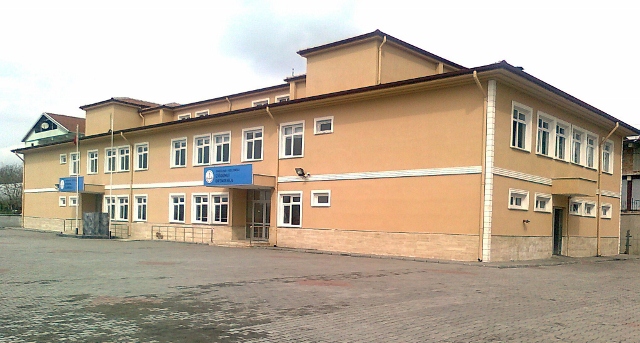                                  Çiğdemliİlkokulu/Ortaokulu2019 - 2023 DÖNEMİSTRATEJİK PLANI 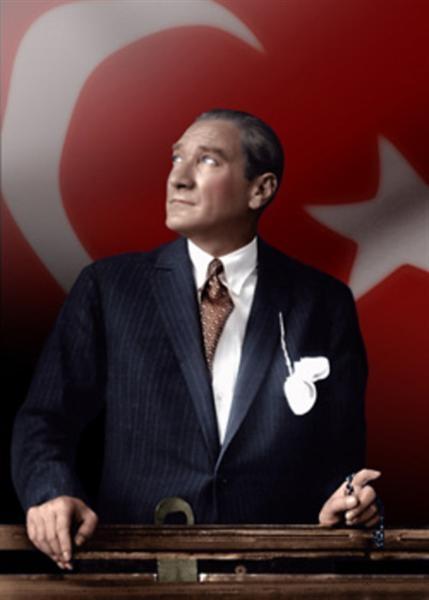 Çalışmadan, yorulmadan, üretmeden, rahat yaşamak isteyen toplumlar,önce haysiyetlerini,sonra hürriyetlerini ve daha sonrada istiklal ve istikballerini kaybederlerMustafa Kemal ATATÜRK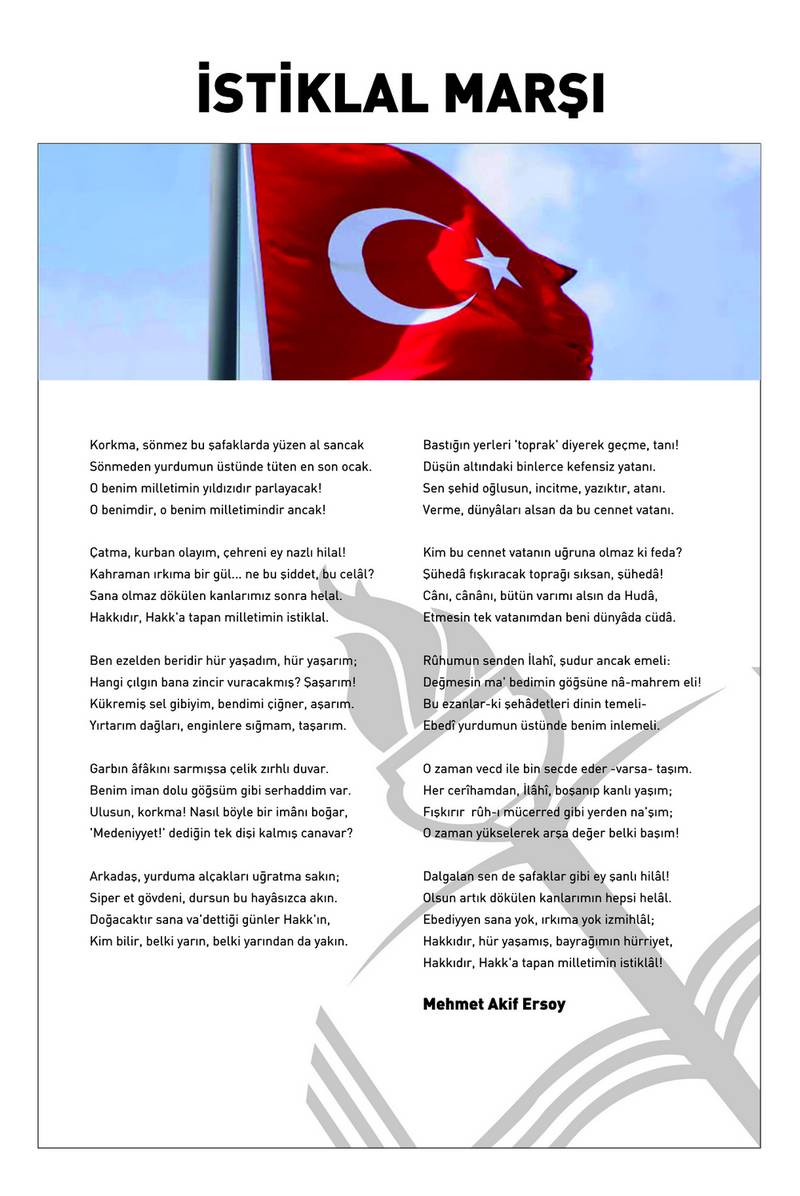 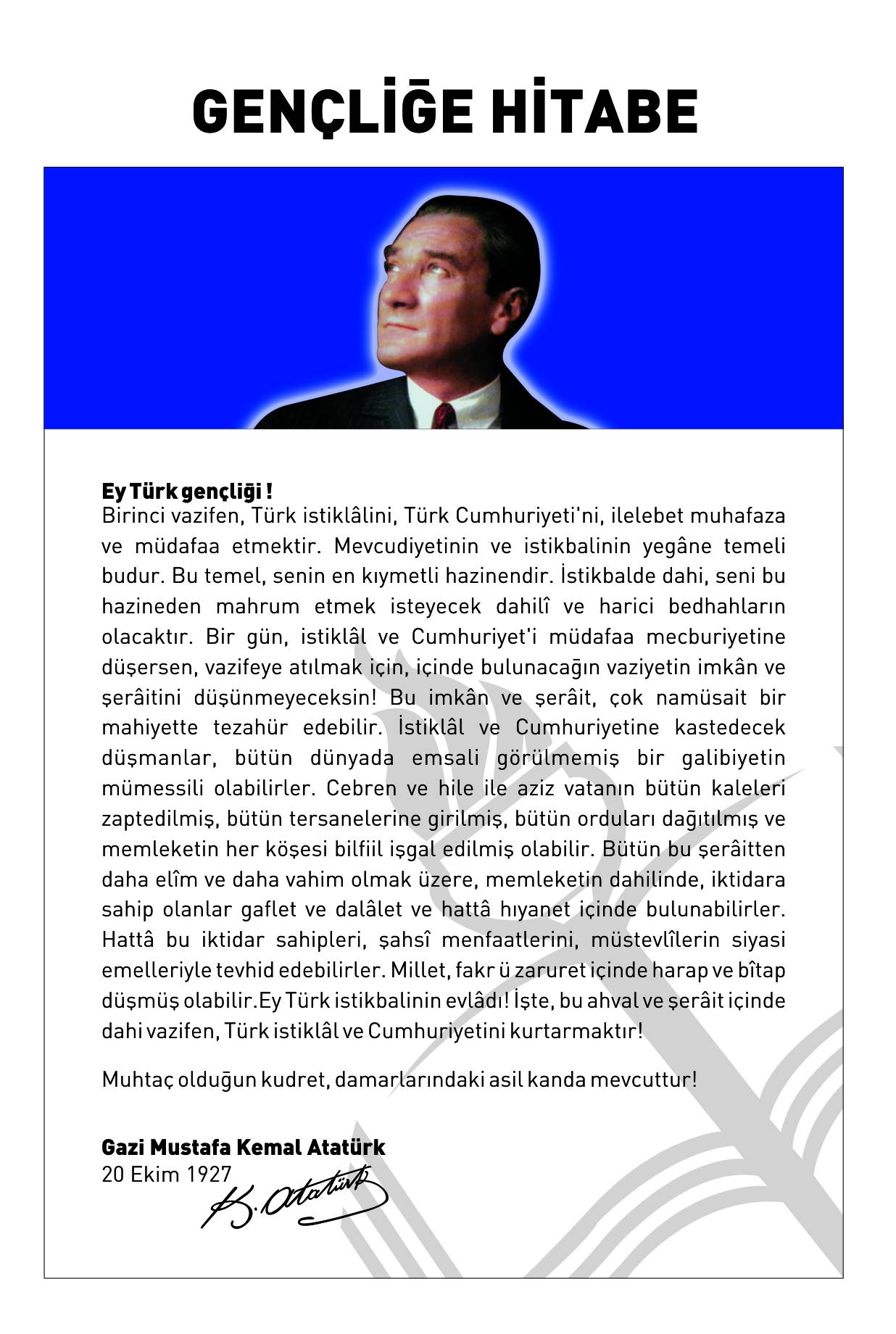 TABLO  DİZİNİSUNUŞVEGİRİŞ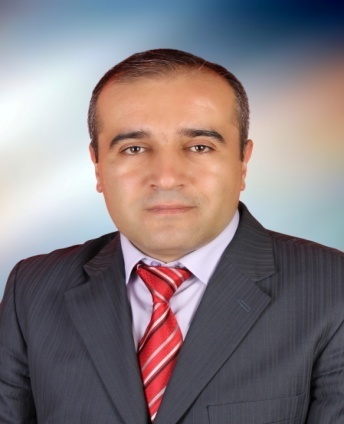 SUNUŞ              Çok hızlı gelişen, değişen teknolojilerle bilginin değişim süreci de hızla değişmiş ve başarı için sistemli ve planlı bir çalışmayı kaçınılmaz kılmıştır. Sürekli değişen ve gelişen ortamlarda çağın gerekleri ile uyumlu bir eğitim öğretim anlayışını sistematik bir şekilde devam ettirebilmemiz, belirlediğimiz stratejileri en etkin şekilde uygulayabilmemiz ile mümkün olacaktır. Başarılı olmak da iyi bir planlama ve bu planın etkin bir şekilde uygulanmasına bağlıdır.                Kapsamlı ve özgün bir çalışmanın sonucu hazırlanan Stratejik Plan okulumuzun çağa uyumu ve gelişimi açısından tespit edilen ve ulaşılması gereken hedeflerin yönünü doğrultusunu ve tercihlerini kapsamaktadır. Katılımcı bir anlayış ile oluşturulan Stratejik Plânın, okulumuzun eğitim yapısının daha da güçlendirilmesinde bir rehber olarak kullanılması amaçlanmaktadır.                Belirlenen stratejik amaçlar doğrultusunda hedefler güncellenmiş ve okulumuzun 2019-2023 yıllarına ait stratejik plânı hazırlanmıştır.                Bu planlama; 5018 sayılı Kamu Mali Yönetimi ve Kontrol Kanunu gereği, Kamu kurumlarında stratejik planlamanın yapılması gerekliliği esasına dayanarak hazırlanmıştır. Zoru hemen başarırız, imkânsızı başarmak zaman alır.                Okulumuza ait bu planın hazırlanmasında her türlü özveriyi gösteren ve sürecin tamamlanmasına katkıda bulunan idarecilerimize, stratejik planlama ekiplerimize, İlçe Milli Eğitim Müdürlüğümüz Strateji Geliştirme Bölümü çalışanlarına teşekkür ediyor, bu plânın başarıyla uygulanması ile okulumuzun başarısının daha da artacağına inanıyor, tüm personelimize başarılar diliyorum.									İbrahim KOYMATCIK                                                                                                                      Okul MüdürüGİRİŞStratejik plan, günümüz gelişim anlayışının geçmişteki anlayışlardan en belirgin farkının göstergesidir. Stratejik plan yaklaşımı geleceğe hazır olmayı değil, geleceği planlamayı hedefleyen bir yaklaşımdır. Bir anlamda geleceği bugünde yaşamaktır.            Ancak stratejik plan tek başına bir belge olarak değerli değildir. Onu değerli kılacak olan şey, kurumun doğru karar alabilme yeteneği ve kararlılık gösterebilme gücüdür.             Baktığımız yerden hala yıllardır gördüğümüz şeyleri görüyorsak, bakış açımızı ve yönümüzü değiştirmemişiz demektir. Bu bakımdan stratejik plan, öncelikle kurumumuza yeni bir yön ve yeni bir bakış açısı kazandıracak biçimde düşünülüp tasarlanmalıdır. Hiç şüphe yoktur ki bu yön, ülkemizin çağdaşlaşma hedeflerine uygun düşen ve çağdaş uygarlık düzeyinin üstüne çıkma ülküsüyle örtüşen bir yön olmalıdır.            Çağdaş bir ülke olabilmemiz için çağdaşlaşma savaşını öncelikle okullarda kazanmamız gerekmektedir. Bilmek zorundayız ki, okullarda kazanılmamış hiçbir savaş gerçekte hiçbir zaman kazanılmamış savaştır. Bu konuda eksiklerimizin olduğunu kabul etmeli, ancak kendimizi güçlü amaçlarla besleyerek eksiklerimizin ve zorlukların üstesinden gelebileceğimize inanmalı fakat bunun uzun süren bir yolculuk olduğunu hiçbir zaman unutmamalıyız.            Cumhuriyetimizin 100. yılında ülkemizin dünyayı yöneten lider ülkelerden biri olacağını öngörüyoruz. Bu öngörüye dayanarak okulumuzun 2019-2023 yılları arasında kaydedeceği aşama ile bir dünya okulu olacağına kuvvetle inanıyoruz. Bu stratejik plan, bu inancımızı gerçekleştirmek üzere düşünülmüş ve bizi hedefimize götürecek biçimde tasarlanmıştır. Bundan sonra başarılı olmak bizim için sadece bir görev değil, aynı zamanda büyük bir sorumluluktur. Stratejik Plan Hazırlama Ekibi1. BÖLÜM STRATEJİK PLAN 
HAZIRLIK PROGRAMI1.1. STRATEJİK PLANLAMANIN HUKUKİ DAYANAKLARI	10.12.2003 tarih ve 5018 sayılı Kamu Malî Yönetimi ve Kontrol Kanununda yer alan stratejik planlamaya ilişkin hükümler 01.01.2005 tarihinde yürürlüğe girmiştir. 5018 sayılı Kanunda stratejik plan:         “Kamu idarelerinin orta ve uzun vadeli amaçlarını, temel ilke ve politikalarını, hedef ve önceliklerini, performans ölçütlerini, bunlara ulaşmak için izlenecek yöntemler ile kaynak dağılımlarını içeren plandır.”       “Kalkınma planları, programlar, ilgili mevzuat ve benimsedikleri temel ilkeler çerçevesinde geleceğe ilişkin misyon ve vizyonlarını oluşturmak, stratejik amaçlar ve ölçülebilir hedefler saptamak, performanslarını önceden belirlenmiş olan göstergeler doğrultusunda ölçmek ve uygulamanın izlemesini yapmak amacıyla katılımcı yöntemlerle stratejik plan hazırlama görevi verilmiştir.” 	Strateji Geliştirme Başkanlığının 2018/16 sayılı GenelgesiBakanlığımız Strateji Geliştirme Başkanlığı 2018/16 sayılı genelgesinde ilçe, okul/kurumlarda stratejik plan yapmayı zorunlu kılmış ve bu planlama sürecinde danışmanlık, eğitim, rehberlik hizmetlerinin verilmesi için ARGE birimlerini görevlendirmiştir.	MEB 2019-2023 Stratejik Plan Hazırlama ProgramıHazırlık programı, Bakanlık merkez teşkilatı, il/ilçe milli eğitim müdürlükleri ile okulların ve kurumların stratejik planlarının (2019-2023) hazırlık sürecini kapsamaktadır.1.2. STRATEJIK PLAN VE HAZIRLIK SÜRECIÇiğdemli İlkokulu/Ortaokulu Müdürlüğü Stratejik plan çalışmalarında Devlet Planlama Teşkilatının Haziran 2006 tarihinde yayımladığı Kamu İdareleri İçin Stratejik Planlama Kılavuzu ve MEB 2019-2023 Stratejik Plan Hazırlama Programı esas alınmıştır.           	2019–2023 Stratejik Planının hazırlanması, uygulanması ve kurum performans programının oluşturulması ile ilgili stratejik planlama koordinasyon görevlerini yerine getirmek için görevlendirilmelerin yapılmasının ardından Çiğdemli İlkokul/Ortaokulu Stratejik Planlama Üst Kurulu ve Stratejik Planlama Ekibi oluşturulmuştur.1.3. PLANLAMA SÜRECİNİN ORGANİZASYONUStratejik planlama katılımcı anlayış gerektiren yaklaşımıdır. Kuruluş içinde en üst yöneticiden başlayarak her kademede çalışanların katılımını gerektirir. Stratejik planlama sürecinde temel aktörlerin ve üstlenecekleri işlevlerin belirlenmesi gereklidir. Çiğdemli İlkokulu/Ortaokulu Kurum Müdürlüğü Stratejik planlama sürecine dâhil olan birim, kişi ve gruplar aşağıda yer almaktadır:1.4.ÇİĞDEMLİ İLKOKULU/ORTAOKULU STRATEJİK PLAN ÜST KURULU	Okul Müdürü Kurumumuzun üst yöneticisidir. Okul Müdürünün onayı ile Stratejik Plan çalışmalarını takip etmek, ekiplerden bilgi almak ve çalışmaları yönlendirmek üzere “Çiğdemli İlkokulu/Ortaokulu Stratejik Planlama Üst Kurulu” kurulmuştur.Tablo1: Çiğdemli İlkokulu/Ortaokulu Stratejik Planlama Üst Kurulu 1.5 ÇİĞDEMLİ İLKOKULU/ORTAOKULU STRATEJİK PLANLAMA EKİBİ	Milli Eğitim Bakanlığının 2018/16  no’lu  Genelgesi  gereği  Stratejik Planlama Üst Kurulunun yaptığı ilk toplantıda  okulumuzun Stratejik Planı’nın hazırlanmasında yapılacak işler konusunda planlama ve hazırlık çalışmaları görüşülmüş, Stratejik Planlama çalışmalarının doğrudan  yürütmek üzere “Çiğdemli İlkokulu/Ortaokulu Stratejik Planlama Ekibi” oluşturulmuştur. Çalışma grubu oluşturulmasında araştırma ve raporlaştırma süreçlerine hakim, çalışmalara yeterli zamanı ayırabilen, farklı uzmanlık alanlarına sahip ve alanında bilgi birikime sahip özellikteki personel den seçilmiştir. Stratejik Planlama Ekibi şu isimlerden oluşmaktadır. Tablo2: Çiğdemli İlkokulu/Ortaokulu Stratejik Plan Hazırlama Ekibi1.6. STRATEJİK PLAN HAZIRLAMA MODELİÇiğdemli İlkokulu/Ortaokulu Müdürlüğü 2019-2023 Stratejik Planının hazırlanmasında Kalkınma Bakanlığı tarafından yayınlanan Kamu İdareleri İçin Stratejik Planlama Kılavuzu temel alınmıştır.Tablo 3: Stratejik Plan Hazırlama Modeli2. BÖLÜMA.TARİHSEL GELİŞİM           Okulumuz ilk defa 1957 yılında Alakilise Köyü İlkokulu olarak tek binada eğitim- öğretime başlamıştır. Daha sonra 1984-1985 Eğitim-öğretim yılında ikinci bina hizmete girmiş ve uzun yıllar 4 derslikli okul olarak hizmet vermiştir. İlkokulu bitiren öğrenciler köyde ortaokul olmadığı için taşımalı eğitim kapsamında Kızılcapınar İlköğretim okuluna gönderilmiştir. Köyün büyümesiyle birlikte yetersiz kalan ilkokul binası 2014 yılı Şubat ayında yıkılarak 8 derslikli ilkokul ve ortaokul yapılmaya başlanmıştır. İnşaat süresince anasınıfı ve ilkokul öğrencileri yukarı mahalle(Köseler) denilen mevkideki cami ve yanındaki bina kullanmışlardır. 2014-2015 eğitim-öğretim yılı başında 8 derslikli yeni okul tamamlanmıştır. Anasınıfı ile ilkokul bölümü 20/10/2014 tarihinde yeni binaya taşınarak eğitim öğretimlerine devam etmişlerdir. Kızılcapınar Ortaokulu’na taşımalı eğitim kapsamında taşınan ortaokul öğrencileri de ikinci dönem başında(09/02/2015) okulumuzda eğitim – öğretimlerine başlamışlardır. Ayrıca okulumuzda yeterli kapasite bulunması ve ulaşım yönünden yakın  olması nedeniyle A.Sofular Köyü yerleşim biriminden ortaokulu öğrencileri(1-8.sınıflar) ile Emirali Köyü yerleşim birimi ilkokul ve ortaokul öğrencileri(1-8.sınıflar) taşımalı eğitim kapsamında okulumuza taşınmaktadır.B. YASAL YÜKÜMLÜLÜKLER VE MEVZUAT ANALİZİ          Okulumuz Milli Eğitim Bakanlığı Temel Eğitim Genel Müdürlüğüne bağlı bir eğitim kurumudur. İlkokul/Ortaokul olarak hizmet vermekte olan okulumuz 1739 sayılı Millî Eğitim Temel Kanunu gereğince;Türk Millî Eğitiminin amaç ve ilkeleri doğrultusunda;a) Öğrencilerin ilgi ve yeteneklerini geliştirerek onları hayata ve üst öğrenime hazırlamak,b) Öğrencilere, Atatürk ilke ve inkılâplarını benimsetme; Türkiye Cumhuriyeti Anayasası’na ve demokrasinin ilkelerine, insan hakları, çocuk hakları ve uluslararası sözleşmelere uygun olarak haklarını kullanma, başkalarının haklarına saygı duyma, görevini yapma ve sorumluluk yüklenebilen birey olma bilincini kazandırmak,c) Öğrencilerin, millî ve evrensel kültür değerlerini tanımalarını, benimsemelerini, geliştirmelerini bu değerlere saygı duymalarını sağlamak,d) Öğrencileri, kendilerine, ailelerine, topluma ve çevreye olumlu katkılar yapan, kendisi, ailesi ve çevresi ile barışık, başkalarıyla iyi ilişkiler kuran, iş birliği içinde çalışan, hoşgörülü ve paylaşmayı bilen, dürüst, erdemli, iyi ve mutlu yurttaşlar olarak yetiştirmek,e) Öğrencilerin kendilerini geliştirmelerine, sosyal, kültürel, eğitsel, bilimsel, sportif ve sanatsal etkinliklerle millî kültürü benimsemelerine ve yaymalarına yardımcı olmak,f) Öğrencilere bireysel ve toplumsal sorunları tanıma ve bu sorunlara çözüm yolları arama alışkanlığı kazandırmak,g) Öğrencilere, toplumun bir üyesi olarak kişisel sağlığının yanı sıra ailesinin ve toplumun sağlığını korumak için gerekli bilgi ve beceri, sağlıklı beslenme ve yaşam tarzı konularında bilimsel geçerliliği olmayan bilgiler yerine, bilimsel bilgilerle karar verme alışkanlığını kazandırmak,h) Öğrencilerin becerilerini ve zihinsel çalışmalarını birleştirerek çok yönlü gelişmelerini sağlamak,ı) Öğrencileri kendilerine güvenen, sistemli düşünebilen, girişimci, teknolojiyi etkili biçimde kullanabilen, planlı çalışma alışkanlığına sahip estetik duyguları ve yaratıcılıkları gelişmiş bireyler olarak yetiştirmek,i) Öğrencilerin ilgi alanlarının ve kişilik özelliklerinin ortaya çıkmasını sağlamak, meslekleri tanıtmak ve seçeceği mesleğe uygun okul ve kurumlara yöneltmek,j) Öğrencileri derslerde uygulanacak öğretim yöntem ve teknikleriyle sosyal, kültürel ve eğitsel etkinliklerle kendilerini geliştirmelerine ve gerçekleştirmelerine yardımcı olmak,k) Öğrencileri ailesine ve topluma karşı sorumluluk duyabilen, üretken, verimli, ülkenin ekonomik ve sosyal kalkınmasına katkıda bulunabilen bireyler olarak yetiştirmek,l) Doğayı tanıma, sevme ve koruma, insanın doğaya etkilerinin neler olabileceğine ve bunların sonuçlarının kendisini de etkileyebileceğine ve bir doğa dostu olarak çevreyi her durumda koruma bilincini kazandırmak,m) Öğrencilere bilgi yüklemek yerine, bilgiye ulaşma ve bilgiyi kullanma yöntem ve tekniklerini öğretmek,n) Öğrencileri bilimsel düşünme, araştırma ve çalışma becerilerine yöneltmek,o) Öğrencilerin, sevgi ve iletişimin desteklediği gerçek öğrenme ortamlarında düşünsel becerilerini kazanmalarına, yaratıcı güçlerini ortaya koymalarına ve kullanmalarına yardımcı olmak,ö) Öğrencilerin kişisel ve toplumsal araç-gereci, kaynakları ve zamanı verimli kullanmalarını, okuma zevk ve alışkanlığı kazanmalarını sağlamak yasal görevimizdir.Tablo 4C. FAALİYET ALANLARI, ÜRÜN VE HİZMETLERTablo 5D.PAYDAŞ ANALİZİKurumların sorumlu olduğu paydaş ağının belirlenmesi stratejik planın sahiplenmesi, paydaşlarla kurum arasındaki karşılıklı sorumlulukların şeffaf bir şekilde tanımlanmasını sağlayarak uygulama şansını arttırmaktadır. Bu amaçla Çiğdemli İlkokulu/Ortaokulu Müdürlüğü doğrudan ya da dolaylı, olumlu ya da olumsuz etkileyen, kurumun ürün ve hizmetleri ile ilgisi olan, kişi, kurum ve kuruluşlar tespit edilmiştir. Paydaş tespitinin ardından aşağıdaki sıra takip edilerek paydaş analizine devam edilmiştir.Paydaşların önceliklendirilmesi Paydaşların değerlendirilmesi Paydaşların görüş ve önerilerinin alınması ve değerlendirilmesi Çiğdemli İlkokulu/Ortaokulu Müdürlüğünün güçlü, zayıf yönlerini objektif olarak ortaya çıkarmak ve amaç, faaliyet ve değerlendirme çalışmalarını sağlam bulgulara dayandırmak amacıyla, belirlenen paydaşlardan birden fazla yöntem ile veriler toplanmıştır. Çalışma, nicel verilerin elde edilmesinden sonra, nitel verilerle desteklenmiştir. Toplanan veriler analiz edilerek planın GZFT(SWOT) analizi bölümünde yararlanılmak üzere raporlaştırılmıştır.Paydaş görüşlerinin alınması ve plana yansıtılması önemli bir aşama olarak görüldüğünden paydaşların tespitinin ardından önceliklendirilmesine ihtiyaç duyulmuştur. Bu aşamada hangi paydaşla nasıl bir yöntemle veri toplanacağına karar verilmiştir. Önceliklendirme aşamasında ilk olarak bir önceki aşamada sıralanan ve paydaş türüne göre gruplara ayrılan paydaşların her birine, kurumumuzun faaliyetlerini etkileme derecesi ve paydaş taleplerine verilen öneme göre Devlet Planlama Teşkilatının Kamu İdareleri İçin Stratejik Planlama Kılavuzu’nda yer alan “Paydaş Önceliklendirme Matrisi” temel alınarak belirlenmiştir. Belirlenen önceliklerin kapsamlı olarak değerlendirilmesi için stratejik planlama koordinasyon ekibi tarafından “paydaş etki/önem ölçeği” tasarlanmış paydaşlarla gerçekleştirilebilecek çalışmaların önemi ve etkisine yönelik puanlama yapılmıştır. Etki, paydaşın kurumun faaliyet ve hizmetlerini planlama, yönlendirme, destekleme ya da olumsuz etkileme gücüne göre puanlanırken; önem, paydaşların beklenti ve taleplerinin karşılanması konusunda verdiği önceliğe göre puanlanmıştır. Kurum faaliyetini etkileme derecesini belirlemek için 1, 2 ve 3 puan alan paydaşlar için izle (İ); 4-5 puan alan paydaşlar için bilgilendir (B) kararı alınmıştır. Yine paydaşların taleplerine verilen önem kararı için ise 1, 2 ve 3 puan alan paydaşlar için gözet (G); 4-5 puan alan paydaşlar için Birlikte Çalış (B) kararı alınmıştır. A.Paydaşların TespitiTablo 6B. Paydaş Analizi MatrisiTablo 7C.Paydaşların Görüş Ve Önerilerinin Alınması Ve DeğerlendirilmesiPaydaşların analizinin ardından belirlenen paydaşlardan BB (Bilgilendir, Birlikte Çalış) sonucu alınan paydaşlarla yüz yüze görüşme; İG (İzle –Gözet) sonucu alınan paydaşlarla ise anket yoluyla bilgi toplanmıştır. Anketten yararlı bilgiler elde edebilmek için anketin hazırlık ve uygulama sürecine özel önem gösterilmiş. Eğitim yöneticileri, veliler ve öğrencilerden anketler yoluyla veriler toplanmıştır. Diğer veri toplama aracımız ise görüşmelerdir. Detaylı bilgi toplamak istediğimiz paydaşlarımızla problemlerin, uygulamaların daha geniş kapsamda keşfedilmesi amacıyla öğretmen, öğrenci, veli ve yöneticilerden oluşan gruplarla yüz yüze görüşme yapılmıştır.Ayrıca ortak iş ve işlemlerin yürütüleceği dış paydaşlarla yüz yüze görüşmeler yoluyla bilgiler toplanmıştır.Öğretmen, Öğrenci, Yönetici ve Veli Anket BulgularıÇiğdemli İlkokulu/Ortaokulu Müdürlüğü Stratejik Plan Hazırlama Ekibi tarafından öğrenci, veli, öğretmen ve okul çalışanlarından oluşan gruplara anket soruları yöneltilmiştir. Anket sonucunda toplanan veriler analiz edilerek planın GZFT (SWOT) analizi bölümünde yararlanılmak üzere aşağıdaki tablolarda sunulmuştur.Tablo 8 Öğrenci Memnuniyeti AnketleriTablo:9 Veli Memnuniyeti AnketleriTablo:  10 Öğretmenler ve Çalışanlar Memnuniyeti AnketleriE.KURUM İÇİ VE DIŞI ANALİZ	E.1 Kurum İçi AnalizKuruluş içi analiz, kuruluşun mevcut durumunu ve geleceğini etkileyebilecek, iç ortamdan kaynaklanan ve kuruluşun kontrol edebildiği koşulların ve eğilimlerin incelenerek güçlü ve zayıf yönlerin belirlenmesi ve değerlendirilmesidir. Güçlü yönler kuruluşun amaçlarına ulaşması için yararlanılabileceği olumlu hususlardır. Zayıf yönler ise kuruluşun başarılı olmasına engel teşkil edebilecek eksiklikler, diğer bir ifadeyle, aşılması gereken olumsuz hususlardır. Belirlenecek güçlü yönler kuruluşun hedeflerine, zayıf yönler ise kuruluşun alacağı tedbirlere ışık tutacaktır. Tablo:11 Organizasyon YapısıOkul/Kurum Teşkilat Şeması.Okul/Kurumlarda Oluşturulan Komisyon ve Kurullar	Tablo 12 1. İnsan Kaynakları 2018 Yılı Okul/Kurumdaki Mevcut Yönetici Sayısı:Tablo 13   	 	Okul/Kurum Yöneticilerinin Eğitim Durumu:Tablo 14                  Kurum Yöneticilerinin Yaş İtibari ile dağılımı:Tablo 15                 İdari Personelin Hizmet Süresine İlişkin Bilgiler:Tablo 162018 Yılı Kurumdaki Mevcut Öğretmen Sayısı:Tablo 17 Öğretmenlerin Yaş İtibari ile Dağılımı:Tablo 18Öğretmenlerin Hizmet Süreleri:Tablo 19Destek Personele (Hizmetli- Memur) İlişkin Bilgiler:2015 Yılı Kurumdaki Mevcut Hizmetli/ Memur Sayısı:Tablo 20Okul/kurum Rehberlik HizmetleriTablo 21Karşılaştırmalı Öğretmen/Öğrenci Durumu (2017-2018)Tablo 22Tablo 23Tablo 24Tablo 25Tablo 26              2.Teknolojik Yapı                 Okul/Kurumun Teknolojik Altyapısı: Tablo 27Okul/Kurumun Fiziki Altyapısı Tablo 28 Yerleşim Alanı ve DersliklerTablo 29Tablo 30Tablo 313.Mali Durum     Okul/Kurum Kaynak Tablosu: Tablo 32    Okul/Kurum Gelir-Gider Tablosu:Tablo 33           E.2 KURUM DIŞI ANALİZ:Çiğdemli İlkokulu / Ortaokulu Müdürlüğü 2019-2023 Stratejik Planında ortaya konan GZFT Analizi ve sorun alanları tüm paydaşlardan alınan geri bildirimler ve kurum içi kurum dışı analizler sonrasında belirlenmiştir. Çiğdemli İlkokulu/Ortaokulu Müdürlüğü’nü etkileyen faktörleri belirlemek için yapılan kurum dışı analizler de PEST analizi, İl, İlçe Milli Eğitim Müdürlüğü Stratejik Planı, Milli Eğitim Bakanlığı plan ve programlarında yer alan amaç, ilke ve politikalar dikkate alınmıştır.PEST dokümanında yer alan başlıklardan Kurumun gelişimine katkı sağlayacak olanlar fırsat, kurumun gelişimini etkileyecek değişkenler ise tehdit olarak algılanmış ve strateji oluşturmaya katkı sağlayacak veriler elde edilmiştir.1-PEST-E 2-Üst Politika Belgeleri:Kamu İdarelerinde Stratejik Planlamaya İlişkin Usul ve Esaslar Hakkında Yönetmelik  Kamu İdareleri İçin Stratejik Planlama Kılavuzu  19.Milli Eğitim Şurası KararlarıMEB 2019-2023 Stratejik Planıİl/İlçe Milli Eğitim Müdürlüğü 2019-2023 Stratejik PlanıGZFT ANALİZİ		     Çiğdemli İlkokulu/Ortaokulu Müdürlüğü’nün varoluş nedeni, yakın gelecekte ulaşmak istediği hedefler, iç ve dış paydaşlarının zihinlerinde oluşturmak istediği kurumsal kimlik, çeşitli analizler yoluyla ortaya çıkarılan sorunlar ve sorunların çözümü için yapılacaklar bu bölümde değerlendirilmiştir. İç ve dış paydaşlarımızın kurumumuzla ilgili görüş ve tespitlerini öğrenmek amacıyla yaptığımız anket sonuçları, kurum çalışanları ve kurum dışındaki çeşitli kurum ve kuruluşların temsilcileri ile yapılan görüşmeler doğrultusunda Çiğdemli İlkokulu / Ortaokulu Müdürlüğü ’nün güçlü ve zayıf yanları ile fırsat ve tehditlere dönüşebilecek özellikleri belirlenmiştir.Gelişim/Sorun Alanları3. BÖLÜMGELECEĞE YÖNELİM1.MİSYON2.VİZYON  3.TEMEL DEĞERLER VE İLKELERTEMA 1: EĞİTİM VE ÖĞRETİME ERİŞİM l.Stratejik Amaç: Öğrencilerimizin akademik anlamda başarılarında artış sağlamak1.1.Stratejik Hedef: Okulumuzun akademik başarısı oranını plan dönemi sonuna kadar % 0 arttırmak.Performans GöstergeleriStratejiler:TEMA 2: EĞİTİM VE ÖĞRETİM 2.Stratejik Amaç: Öğrencilerimize kitap okuma alışkanlığını kazandırmak.2.1.Stratejik Hedef: Eğitim-öğretim yılı içerisinde öğrencilerimizin ayda okuduğu ortalama kitap sayısını 3‘den, plan sonunda 5’e çıkarmak.Performans Göstergeleri:Stratejiler:3.Stratejik Amaç: Öğrencilere sağlıklı beslenme alışkanlığını kazandırmak3.1.Stratejik Hedef: Okulumuzdaki öğrencilerin “Beden Kitle İndeksine” göre sağlıksız öğrenci sayısını plan dönemi sonuna kadar 4’den 0’a indirmek.Performans Göstergeleri:Stratejiler:4.Stratejik Amaç: Teknolojiyi eğitim alanında daha etkin kullanabilmek4.1.Stratejik Hedef: Teknolojik imkanlardan yararlanan öğrenci sayısını  % 100’e çıkarmakPerformans Göstergeleri:Stratejiler:5.Stratejik Amaç:  Öğrencilerin bireysel ve toplumsal sorunları tanıma ve bu sorunlara çözüm yolu arama alışkanlığı kazandırmak.5.1.Stratejik Hedef: Ülkemizde erozyon ve çevre sorunlarının farkına varan, bu sorunların çözümü için gönüllü çalışanların sayısını 175 kişiden 180 kişiye çıkarmak. Performans Göstergeleri:Stratejiler:6.Stratejik Amaç:  Okulumuzda sosyal yardımlaşma ve dayanışma bilinci kazandırmak.6.1.Stratejik Hedef: Çevremizde ihtiyaç sahipleri için düzenlenen yardım kampanyalarına katılan öğrenci sayısını  % 2 artırmak.  Performans Göstergeleri:Stratejiler:TEMA 3:SOSYAL – KÜLTÜREL FAALİYETLER7.Stratejik Amaç: Okulumuzda sportif faaliyetlerin sayısının arttırılarak öğrencilerimizin kişilik ve düşünme becerilerini geliştirmek.7.1.Stratejik Hedef:  Okulda sportif faaliyetlerin planlanarak, 2018 yılında 5 sportif faaliyetin düzenlenmesi ve plan döneminde bu sayının 10’a çıkarılması.Performans Göstergeleri:Stratejiler:8.Stratejik Amaç: Düzenlenen sosyal, kültürel ve sportif etkinliklerle sanat ve kültür sevgisini arttırmak.8.1.Stratejik Hedef: Eğitim öğretim yılı içerisinde düzenlenen sosyal etkinlik sayısını 10‘dan, plan sonunda 20’ye  çıkarmak.Performans Göstergeleri:Stratejiler:8.2.Stratejik Hedef:  Okuldaki sosyal ve kültürel faaliyetlerine katılan öğrenci oranını dönem sonunda %100’e çıkarmak.Performans Göstergeleri:Stratejiler:8.3.Stratejik Hedef :  Eğitim öğretim yılı içerisinde düzenlenen sosyal ve kültür amaçlı gezi sayısını 6‘den, plan sonunda 10’ya  çıkarmak.Performans Göstergeleri:Stratejiler:8.4.Stratejik Hedef : Okul içinde yapılan sportif yarışma sayısını 4’ten, plan dönemi sonunda 5’e çıkarmak.Performans Göstergeleri:Stratejiler:4. BÖLÜMMALİYETLENDİRMETablo 34Tablo 352019-2023 Stratejik Planı Faaliyet/Proje Tahmini Maliyetlendirme TablosuTablo 365. BÖLÜMİZLEME VE DEĞERLENDİRME             2019–2023 yıllarını kapsayan Çiğdemli İlkokulu/Ortaokulu Müdürlüğü Stratejik Planı’nın onaylanmasının ardından, Planda belirtilen vizyona ulaşmak için belirlenmiş hedefler doğrultusunda gerçekleştirilecek stratejilerin hayata geçirilmesi ile uygulama sürecine geçilecek ve buna paralel olarak izleme ve değerlendirme çalışmaları başlayacaktır. Hedeflerin genel olarak gerçekleşmesinde, koordinasyonu sağlayacak ve sorumlu olacak birim, strateji geliştirme tablosunda belirtilen birimler olacaktır. 	      Planın uygulama sürecinin takip edilmesi ve belirlenen hedeflere ulaşma konusundaki olumlu ya da olumsuz gelişmelerin takip edilmesi için izleme ve değerlendirme süreci çok önemlidir. İzleme, stratejik plan uygulamasının sistematik olarak takip edilmesi ve raporlanmasıdır. Değerlendirme ise, uygulama sonuçlarının amaç ve hedeflere kıyasla ölçülmesi ve söz konusu amaç ve hedeflerin tutarlılık ve uygunluğunun analizidir. İzleme sürecinde öncelikli olarak kullanılacak araç, hedeflerde belirlenmiş olan performans göstergeleri olacaktır. Bu nedenle, plan hazırlanırken performans göstergelerinin izleme sürecini kolaylaştırıcı parametreler içermesine dikkat edilmiş ve yıllık olarak ulaşılması istenen hedefler belirlenmiştir. Çiğdemli İlkokulu/Ortaokulu Müdürlüğü Strateji Geliştirme Üst Kurulu Stratejik Planın izlenmesi ve eylem planlarının yürütülmesinden sorumludur.Hazırlanan stratejik plan ile kaynakların etkin ve verimli kullanılması için hazırlanan tahmini bütçe maliyet tablosu ile her hedef için tahmini ve gerçekleşen giderler yıllık olarak izlenebilecek, buna göre bütçe durumu her uygulama yılı sonunda takip edilebilecektir. Planın izleme ve değerlendirilmesi sürecinin genel koordinasyonundan Strateji Geliştirme Üst Kurulu sorumludur. Hedeflerden sorumlu kişiler ve birimler ilgili oldukları hedeflerin ilerleme ve gerçekleşme durumunu Stratejik plan koordinasyon ekibine bildirecek, ilgili performans göstergelerinin geri bildirimini yapacaklardır. 	Göstergelerin gerçekleşme durumları hakkında hazırlanan rapor üst yöneticiye sunulacak ve böylelikle göstergelerdeki yıllık hedeflere ulaşılmasını sağlamak üzere gerekli görülebilecek tedbirlerin alınması sağlanacaktır.İÇİNDEKİLERSAYFA NOSUNUŞ10GİRİŞ111.BÖLÜM: STRATEJİK PLAN HAZIRLIK PROGRAMI121.1. Stratejik Planlamanın Hukuki Dayanakları131.2. Stratejik Plan ve Hazırlık Süreci131.3. Planlama Sürecinin Organizasyonu141.4. Çiğdemli İlkokulu/Ortaokulu Stratejik Planlama Üst Kurulu141.5. Çiğdemli İlkokulu/Ortaokulu Stratejik Planlama Ekibi151.6. Stratejik Plan Hazırlama Modeli162.BÖLÜM: DURUM ANALİZİ17Tarihsel Gelişim18Yasal Yükümlülükler ve Mevzuat Analizi19Faaliyet Alanları, Ürün ve Hizmetler23Paydaş Analizi26Kurum İçi ve Dışı Analiz 33                    E.1 Kurum İçi Analiz33İnsan Kaynakları35Teknolojik Yapı39Mali Durum   42                    E.2  Kurum Dışı Analiz43              1.   PEST-E Analizi43              2.   Üst Politika Belgeleri44                    E.3 GZFT Analizi45                    E.4 Gelişim Alanları463.BÖLÜM: GELECEĞE YÖNELİM47Misyon 48Vizyon 48Temel Değerler ve İlkeler49Tema 150Amaç 150Hedef 1.150Performans Göstergeleri50Stratejiler50Tema 251Amaç 251Hedef 2.151Hedef 2.251Performans Göstergeleri51Stratejiler51Amaç3Hedef 3.15252Performans Göstergeleri52Stratejiler52Amaç 453Hedef 4.153Performans Göstergeleri53Stratejiler53Amaç 554Hedef 5.1 54Performans Göstergeleri54Stratejiler54Amaç 655Hedef 6.1 55Performans Göstergeleri55Stratejiler55Tema 356Amaç 756Hedef 7.1 56Performans Göstergeleri56Stratejiler56Amaç 857Hedef 8.1 57Performans Göstergeleri57Stratejiler57Hedef 8.258Performans Göstergeleri58Stratejiler58Hedef 8.359Performans Göstergeleri59Stratejiler59Hedef 8.4 60Performans Göstergeleri60Stratejiler604.BÖLÜM: MALİYETLENDİRME 61Maliyetlendirme625.BÖLÜM: İZLEME ve DEĞERLENDİRME63İzleme ve Değerlendirme64TABLO NOTABLO ADISAYFA NO1Stratejik Planlama Üst Kurulu 142Stratejik Plan Hazırlama Ekibi153Stratejik Plan Hazırlama Modeli164Yasal Yükümlülükler215Eğitim Öğretim Faaliyet Alanları Ürün/Hizmetler236Paydaşların Tespiti277Paydaş Analizi Matrisi288Öğrenci Memnuniyet Anketleri309Veli Memnuniyet Anketleri3110Öğretmenler ve Çalışanlar Memnuniyet Anketleri3211Organizasyon Yapısı3312Kurul ve Komisyonlar3413Okuldaki Mevcut Yönetici Sayısı3514Okul Yöneticilerinin Eğitim Durumu3515Okul Yöneticilerinin Yaş İtibari ile Dağılımı3516Okul Yöneticilerinin Hizmet Süresi3517Mevcut Öğretmen Sayısı3618Öğretmenlerin Yaş İtibarı ile Dağılımı3619Öğretmenlerin Hizmet Süreleri3620Mevcut Hizmetli /Memur Sayısı3721Okul Rehberlik Hizmetleri3722Karşılaştırmalı Öğretmen/Öğrenci Durumu3723Öğrenci Sayısına İlişkin Bilgiler3824Yıllara Göre Kaynaştırmalı Öğrenci Sayısı3825Yıllara Göre Ortalama Sınıf Mevcutları3826Sınıf Tekrarı Yapan Öğrenci Sayısı3827Okulun Teknolojik Altyapısı3928Okulun Fiziki Altyapısı4029Yerleşim Alanı Ve Derslikler4130Sosyal Alanlar4131Spor Tesisleri4132Okul Kaynak Tablosu4233Okul Gelir- Gider Tablosu4234Okul Aile Birliği Kaynak Tablosu6235Geçmiş Yıllara Göre Okul Aile Birliği Gelir- Gider Tablosu6236Maliyetlendirme Tablosu62OKUL / KURUM KİMLİK BİLGİSİOKUL / KURUM KİMLİK BİLGİSİOKUL / KURUM KİMLİK BİLGİSİOKUL / KURUM KİMLİK BİLGİSİOKUL / KURUM KİMLİK BİLGİSİOKUL / KURUM KİMLİK BİLGİSİOKUL / KURUM KİMLİK BİLGİSİİLİ: Zonguldak                            İLİ: Zonguldak                            İLİ: Zonguldak                            İLİ: Zonguldak                            İLÇESİ: Ereğli                                  İLÇESİ: Ereğli                                  İLÇESİ: Ereğli                                  OKULUN ADI: Çiğdemli İlkokulu/OrtaokuluOKULUN ADI: Çiğdemli İlkokulu/OrtaokuluOKULUN ADI: Çiğdemli İlkokulu/OrtaokuluOKULUN ADI: Çiğdemli İlkokulu/OrtaokuluOKULUN ADI: Çiğdemli İlkokulu/OrtaokuluOKULUN ADI: Çiğdemli İlkokulu/OrtaokuluOKULUN ADI: Çiğdemli İlkokulu/OrtaokuluOKULA İLİŞKİN GENEL BİLGİLEROKULA İLİŞKİN GENEL BİLGİLEROKULA İLİŞKİN GENEL BİLGİLEROKULA İLİŞKİN GENEL BİLGİLERPERSONEL İLE İLGİLİ BİLGİLERPERSONEL İLE İLGİLİ BİLGİLERPERSONEL İLE İLGİLİ BİLGİLEROkul Adresi: Çiğdemli Köyü Ahmetli Mah. No: 82 Kdz. Ereğli /ZonguldakOkul Adresi: Çiğdemli Köyü Ahmetli Mah. No: 82 Kdz. Ereğli /ZonguldakOkul Adresi: Çiğdemli Köyü Ahmetli Mah. No: 82 Kdz. Ereğli /ZonguldakOkul Adresi: Çiğdemli Köyü Ahmetli Mah. No: 82 Kdz. Ereğli /ZonguldakKURUMDA ÇALIŞAN PERSONEL SAYISISayılarıSayılarıOkul Adresi: Çiğdemli Köyü Ahmetli Mah. No: 82 Kdz. Ereğli /ZonguldakOkul Adresi: Çiğdemli Köyü Ahmetli Mah. No: 82 Kdz. Ereğli /ZonguldakOkul Adresi: Çiğdemli Köyü Ahmetli Mah. No: 82 Kdz. Ereğli /ZonguldakOkul Adresi: Çiğdemli Köyü Ahmetli Mah. No: 82 Kdz. Ereğli /ZonguldakKURUMDA ÇALIŞAN PERSONEL SAYISIErkekKadınOkul Telefonu0372 335 32 710372 335 32 710372 335 32 71Yönetici20Anasınıfı01FaksSınıf öğretmeni22Elektronik Posta Adresi703968@meb.k12.tr758885@meb.k12.tr703968@meb.k12.tr758885@meb.k12.tr703968@meb.k12.tr758885@meb.k12.trBranş Öğretmeni50Web sayfa adresihttp://cigdemli.meb.k12.tr/http://cigdemliortaokulu67.meb.k12.tr/http://cigdemli.meb.k12.tr/http://cigdemliortaokulu67.meb.k12.tr/http://cigdemli.meb.k12.tr/http://cigdemliortaokulu67.meb.k12.tr/Rehber Öğretmen00Öğretim ŞekliNormal(  x   )Normal(  x   )İkili(      )Memur00Okulun Hizmete Giriş TarihiYardımcı Personel11Kurum Kodu703968758885703968758885703968758885Toplam104OKUL VE BİNA DONANIM BİLGİLERİOKUL VE BİNA DONANIM BİLGİLERİOKUL VE BİNA DONANIM BİLGİLERİOKUL VE BİNA DONANIM BİLGİLERİOKUL VE BİNA DONANIM BİLGİLERİOKUL VE BİNA DONANIM BİLGİLERİOKUL VE BİNA DONANIM BİLGİLERİToplam Derslik SayısıToplam Derslik Sayısı1010Kütüphane Var(  X )Yok(    )Kullanılan Derslik SayısıKullanılan Derslik Sayısı1010Çok Amaçlı SalonVar(  X  )Yok(    )İdari Oda Sayısıİdari Oda Sayısı44Çok Amaçlı SahaVar(    )Yok(   X )Laboratuvar SayısıLaboratuvar Sayısı00ÖĞRENCİ BİLGİLERİÖĞRENCİ BİLGİLERİErkekErkekKızToplamToplamAnasınıfıAnasınıfı44711111. Sınıf1. Sınıf77714142. Sınıf2. Sınıf13131023233. Sınıf3. Sınıf11111122224. Sınıf4. Sınıf10101222225.Sınıf5.Sınıf44913136.Sınıf6.Sınıf88816167.Sınıf7.Sınıf1414721218.Sınıf8.Sınıf111181919Genel ToplamGenel Toplam828279161161STRATEJİK PLAN ÜST KURULUSTRATEJİK PLAN ÜST KURULUSTRATEJİK PLAN ÜST KURULUSIRA NOADI SOYADI                      GÖREVİ1İbrahim KOYMATCIKOkul Müdürü2Erhan EROL Müdür Yardımcısı3Umut AÇIKGÖZÖğretmen4Saadettin YOLDAŞOkul Aile Birliği Başkanı5Necati ALABAŞOkul Aile Birliği Yönetim Kurulu ÜyesiSTRATEJİK PLANLAMA EKİBİSTRATEJİK PLANLAMA EKİBİSTRATEJİK PLANLAMA EKİBİSIRA NOADI SOYADIGÖREVİ1Büşra KOCATEPEÖğretmen 2Makbule KABEŞÖğretmen3Bayram ELMASÖğretmen 4Umut AÇIKGÖZÖğretmen5Meryem KURTÖğretmen6Müjdat AYDOĞANÖğretmen 7Soner SARIÖğretmen8İbrahim TURANÖğretmen9Selahattin ÇETİNÖğretmen 10Serkan SADOĞLUÖğretmen11Neşet ERTAŞVeli ATAMAMEB Norm Kadro YönetmeliğiMillî Eğitim Bakanlığı Eğitim Kurumları YöneticilerininGörevlendirilmelerine Dair YönetmelikÖğretmen Atama ve Yer Değiştirme Yönetmeliği ÖDÜL, SİCİL VE DİSİPLİN657 Sayılı Devlet Memurları KanunuMillî Eğitim Bakanlığı Personeline Başarı, Üstün Başarı Belgesi Ve Ödül Verilmesine Dair YönergeMillî Eğitim Bakanlığı Disiplin Amirleri YönetmeliğiOKUL YÖNETİMİTürkiye Cumhuriyeti Anayasası573 Sayılı Özel Eğitim Hakkında Kanun Hükmünde Kararname 5018 Kamu Mali Yönetimi ve Kontrol Kanunu3308 Sayılı Meslekî Eğitim Kanunu4982 Sayılı Bilgi Edinme Kanunu6245 Sayılı Harcırah Kanunu652 Sayılı Milli Eğitim Bakanlığı Teşkilat ve Görevleri Hakkında Kanun Hükmünde Kararname 2429 Sayılı Ulusal Bayram Ve Genel Tatiller Hakkında Kanun439 Sayılı Milli Eğitim Bakanlığına Bağlı Yüksek Ve Orta Dereceli Okullar Öğretmenleri İle İlkokul Öğretmenlerinin Haftalık Ders Saatleri İle Ek Ders Ücretleri Hakkında Kanun1739 Sayılı Milli Eğitim Temel Kanunu2893 Sayılı Türk Bayrağı KanunuMillî Eğitim Bakanlığı Okul Öncesi Eğitim ve İlköğretim Kurumları YönetmeliğiOrtaöğretim Kurumları YönetmeliğiOkul - Aile Birliği YönetmeliğiMEB Yönetici ve Öğretmenlerin Ders ve Ek Ders Saatlerine İlişkin KararTaşınır Mal YönetmeliğiUlusal ve Resmi Bayramlar ile Mahalli Kurtuluş Günleri, Atatürk Günleri ve Tarihi Günlerde Yapılacak  Tören ve Kutlamalar YönetmeliğiÖzel Eğitim Hizmetleri YönetmeliğiMillî Eğitim Bakanlığı Rehberlik ve Psikolojik Danışma Hizmetleri Yönetmeliği Millî Eğitim Bakanlığı Hizmet İçi Eğitim YönetmeliğiMillî Eğitim Bakanlığı Aday Memurlarının Yetiştirilmelerine İlişkin YönetmelikDevlet Memurlarının Şikâyet ve Müracaatları Hakkında YönetmelikMEB’e Bağlı Okul ve Kurumların Tabelaları YönetmeliğiSabotajlara Karşı Koruma YönetmeliğiMilli Eğitim Bakanlığı Örgün Ve Yaygın Eğitimi Destekleme Ve Yetiştirme Kursları YönergesiMEB Demokrasi Eğitimi ve Öğrenci Meclisleri YönergesiMEB İlköğretim ve Ortaöğretim Kurumlarında Atatürk İnkılâp ve İlkelerinin Öğretim Esasları Yönergesi Milli Eğitim Bakanlığı Eğitimde Kalite Yönetim Sistemi YönergesiMEB İlköğretimde Yöneltme YönergesiBeyaz Bayrak ProtokolüMEB  Bağlı Okul Pansiyonları Yönetmeliği  İlköğretim ve Ortaöğretimde Parasız Yatılı veya Burslu Öğrenci Okutma ve Bunlara Yapılacak Sosyal Yardımlara İlişkin Kanun  MEB Denklik YönetmeliğiEğitim Ortamlarında Şiddetin Önlenmesi ve Azaltılması Başlıklı GenelgeBilim ve Sanat Merkezleri YönergesiAçık Öğretim Lisesi YönetmeliğiAçık Öğretim Ortaokulu YönetmeliğiMesleki Açık Öğretim Lisesi YönetmeliğiYaygın Eğitim Kurumları YönetmeliğiMerkezi Sistem Sınav Uygulama YönergesiBilgi ve Sistem Güvenliği Yönergesie-Okul Uygulaması GenelgesiEĞİTİM VE ÖĞRETİMMEB Eğitim Öğretim Çalışmalarının Planlı Yürütülmesine İlişkin Yönerge  Milli Eğitim Bakanlığı Örgün Ve Yaygın Eğitimi Destekleme Ve Yetiştirme Kursları Yönergesi222 Sayılı İlköğretim ve Eğitim KanunuMilli Eğitim Bakanlığı Ders Kitapları ve Eğitim Araçları Yönetmeliği PERSONEL İŞLERİMEB Personel İzin YönergesiMEB ile Diğer Bakanlıklara Bağlı Okullardaki Görevlilerle Öğrencilerin Kılık Kıyafetlerine İlişkin YönetmelikMemurların Hastalık Raporlarını Verecek Hekim ve Sağlık Kurulları Hakkındaki YönetmelikDevlet Memurlarının Tedavi Yardımı ve Cenaze Giderleri YönetmeliğiMEB Personeli Görevde Yükseltme ve Unvan Değişikliği YönetmeliğiÖğretmenlik Kariyer Basamaklarında Yükseltme YönetmeliğiMEB.Personelinin Görevde Yükselme, Unvan Değişikliği ve Yer Değiştirme Suretiyle Atanması Hakkında YönetmelikMÜHÜR, YAZIŞMA, ARŞİVResmi Mühür YönetmeliğiResmi Yazışmalarda Uygulanacak Usul ve Esaslar Hakkındaki Yönetmelik 7201 Sayılı Tebligat Kanunu3071 Sayılı Dilekçe Hakkının Kullanılmasına Dair KanunMEB Arşiv Hizmetleri YönetmeliğiREHBERLİK VE SOSYAL ETKİNLİKLERRehberlik ve Psikolojik Danışma Hizmetleri YönetmeliğiMEB İlköğretim ve Ortaöğretim Sosyal Etkinlikler YönetmeliğiMEB Bayrak Törenleri YönergesiOkul Spor Kulüpleri YönetmeliğiÖĞRENCİ İŞLERİOkul Servis Araçları Hizmet Yönetmeliği İSİM VE TANITIMMilli Eğitim Bakanlığı Kurum Tanıtım YönetmeliğiMEB’na Bağlı Kurumlara Ait Açma, Kapatma ve Ad Verme YönetmeliğiSİVİL SAVUNMADaire ve Müesseseler İçin Sivil Savunma İşleri Kılavuzu Sabotajlara Karşı Koruma YönetmeliğiBinaların Yangından Korunması Hakkındaki YönetmelikFAALİYETALANI: OKUL YÖNETİM HİZMETLERİİş ve işlemleri mevzuatlarına uygun yürütme,Kılık-kıyafet yönetmeliğine uyma ve uyulmasını sağlama,Kişisel mesleki gelişimini sağlama,Üstlerini yaptığı işle ilgili bilgilendirme,Görev dağılımı,Okula gelen ilgilileri bilgilendirme,Kurul ve komisyonlara katılma,Çalışanlara rehberlik etme,Sınıflara, toplantı odalarına ve bürolara rehberlik amaçlı ziyaretlerde bulunma,Periyodik toplantılar yapma,Çalışanları karar sürecine ortak etme,Personelini ziyaret ederek motive etme,Personelin ve kendisinin gelişimini sağlama,Eğitimle ilgili yerel ve genel haberleri takip etme,Basın ve halkla ilişkiler işlemlerini yürütme,Bilgi edinme başvurularını cevaplandırma,Web sitesinin güncellenmesini sağlama,Okulda yapılan çalışmaları kamuoyuyla paylaşma,MEBBİS ile ilgili işlemlerin yürütülmesini takip etme,Okulun elektronik haberleşme işlemlerini takip etme,Resmi yazışmaların kurallarına uygun yürütülmesini sağlama,Gelen-giden evrak işlemlerini yürütme,Arşiv işlemlerini yürütme,Mesai saatlerini uygulama,Zamanlı işleri takip etme,Türk Bayrağının, Mevzuatı'na göre muhafaza edilmesini sağlama,FAALİYET ALANI: STRATEJİ GELİŞTİRMEOkulun stratejik planının hazırlanmasını sağlama,Stratejik planının uygulanmasını takip etme,Kurumsal projeleri takip etme,Zümrelerde ya da birimlerde yapılmak istenilen araştırma taleplerini değerlendirme,TKY sürecini yürütme,Zümrelerde ya da birimlerde uygulanan proje raporlarını değerlendirme,İyi örneklerin değerlendirilerek yaygınlaştırılması için projelendirme,Proje, TKY ve OGYE konularında bilgilendirme çalışmaları yürütme,Bölüm ve birimler arasındaki koordinasyonu sağlama,Eğitim Çalışmalarındaki projeleri yürütme,İstatistikî bilgilerin toplanmasını sağlama,İstatistikî bilgileri analiz ederek değerlendirme,Brifing dosyasını hazırlatmak ve güncel tutulmasını sağlama,Birimlerle istatistikî bilgilerin paylaşılmasını sağlama,C. FAALİYET ALANI: EĞİTİM ÖĞRETİM HİZMETLERİNİN YÖNETİMİ1.	Okuldaki eğitimin düzenli yürütülmesini sağlama,2.	Ders dışı eğitim çalışmalarının yapılmasını sağlama,3.	Okuma alışkanlığının geliştirilmesi ve yaygınlaştırılması için tedbirler alma,4.	İlçe Milli Eğitim Müdürlüğünden gelen sağlık, beslenme, çevre, trafik vb. hizmetlerle ilgili eğitici programları uygulama,5.	Öğrencilerin öz güvenini, başarılarını, topluma değer katma ve üretme becerilerini geliştirici 	çalışmalar yapma,6.	Öğrencilerin zararlı alışkanlardan uzak tutulması için tedbirler alma,7.	Okulun zaman çizelgesini hazırlama,8.	Öğrencileri tehdit ve tehlikelere karşı koruyucu, bilinçlendirici çalışmalar yapmadır.9.	Öğrenci başarısını artırmaya yönelik çalışmalar yapma,10.	Okuldaki öğretim ortamlarının etkin kullanımının takibini yapma,11.	Öğretim tekniklerindeki gelişmeleri takip ederek öğrenci-veli ve öğretmenleri bilgilendirme,12.	Ölçme ve değerlendirme tekniklerindeki gelişmeleri takip ederek paydaşları bilgilendirme,13.	Okuma alışkanlığını artırmaya yönelik çalışmalar yapma,14.	Öğrencilerin çevre duyarlılığını artırıcı faaliyetlerin düzenlenmesini sağlama,15. Yerel, ulusal, uluslararası yarışmalara katılma,16. Tüm çalışanlara ve öğrencilere tasarruf bilinci kazandırma,17.	Belirli gün ve haftalarla ilgili çalışma yapma,18.	Gezilerle ilgili işlemleri yürütme,19. Kültürel yarışmalarla ilgili işlemleri yürütme,20. Tören programı hazırlama ve uygulama,21.	Eser inceleme iş ve işlemlerini yürütme,22.	Okul kütüphanesinin zenginleştirilmesini teşvik etme,23.	Çeşitli spor branşlarına yönelik çalışmalar  düzenleme,24.	Sosyal-sportif çalışmalara katılma,25.	Millî bayram ve mahallî günlerle ilgili törenlere katılma,26.	Halk oyunları yarışmalarına katılma,27.Lisans işlemlerinin yapılmasını sağlama,28.	Öğrenci kayıt ve nakil işlemlerinin yürütülmesi takip etme,29.	Öğrencilerin sağlık işlerini yürütme,30.	Okul öğrenci kontenjanları işlemlerinin takibini yapma,31.	Öğrenci meclisleri işlemlerini yürütme,32.	Taşıma servis araçlarının denetlenmesinin kontrolünü yapmadır.D. FAALİYET ALANI: MADDİ KAYNAKLARIN YÖNETİMİ1.	Kurumun bütçesini Okul Aile Birliği ile hazırlama,2.	Okulun hizmet alımıyla ilgili işlemlerini yürütme,3.	Ödenek talep ve takip işlerini yürütme,4.	Satın alma işlemlerini yürütme,5.	Personelin SGK işlemlerini yürütme ve primlerinin ödenmesini sağlama,6.	Aile ve çocuk bildirimlerinin alınmasını sağlamadır.7.	Onarım işlemlerinin yapılmasını sağlama,8.	Okul ve kurum binalarının tabii afetlere karşı gerekli tedbirlerinin alınmasını sağlama,9.	Okul eğitim ortamlarının iyileştirilmesini takip etme,10.	Tesis ve araç-gereçlerinin periyodik bakımının yapılmasını sağlama,11.	Okulun fizikî kapasitelerinin aktif kullanımını sağlama,12.	Okulun teknik kontrollerini yaptırma,13.	Okulun ısıtma, soğutma ve havalandırma tesisatlarının periyodik bakımlarını yaptırma,14.	Okulun teknik ve teknolojik donanımını sağlama,15.	Ulaşım ve haberleşme işlerini yürütme,16.	Okulun su, elektrik, doğalgaz abonelik, sarfiyat, haberleşme işlemlerini yürütme,E. FAALİYET ALANI: İNSAN KAYNAKLARI YÖNETİMİ1.Derece, kademe, terfi ve intibak işlemlerinin takip edilmesini sağlama,2.Personelin izin işlemlerinin yürütülmesini sağlama,3.Personelin emeklilik işlemlerinin yürütülmesini sağlama,4.Özlük dosyasının tutulmasını sağlama,5.MEBBİS'te personel bilgilerinin güncel olmasını sağlama,6.Sendika işlemlerinin yürütülmesini sağlama,7. Personelin temel ve hazırlayıcı eğitim almalarını sağlama,8.Askerlikle ilgili işlemleri yürütme,9.Personelin sağlık işlemlerini yürütme,10.	Öğretmen kimlik kartları başvurularını sağlama,11.	Her türlü görevlendirme işlemlerini yürütme,12. Personelin başlama/ayrılma işlemlerini yürütme,13.	Ders ücreti karşılığı görevlendirme işlemlerini takip etme,14.	Okulun personel ve öğretmen dağılımını sağlama,15.	Personelin maaş, ek ders,yolluk vs. işlemlerini yürütme16. Hizmet içi eğitim ihtiyaçlarını belirleme,17.	Personelin hizmet içi eğitim yoluyla eğitilmesini sağlama,18.	Belirli Gün ve Haftalar programlarını yürütme,F. FAALİYET ALANI: İNCELEME-DENETİM HİZMETLERİ1.	Okul içindeki şikâyetlerin değerlendirilmesini sağlama,2.	Ön inceleme işlemlerinin yürütülmesini takip etme,3.	Görevden uzaklaştırma işlemlerini takip etme,4.	Geçirilen teftiş ve denetim sonuçlarını inceleme ve değerlendirme,5.	Okuldaki iş ve işlemlerin denetime hazır bulunulmasını sağlama,G. FAAALİYET ALANI: ÖZEL EĞİTİM ve REHBERLİKHİZMETLERİ1.	Okuldaki rehberlik faaliyetlerini planlama,2.	Rehberlik ve psikolojik danışma hizmetleri yürütme komisyonunun çalışmasını sağlama,3.	Rehberlik psikolojik danışma hizmetleri yıllık çalışma planı ve yılsonu çalışma raporunu RAM'a gönderme, İlgili modüle girişini sağlama4.	Engelli bireyler için fiziksel düzenlemeler yapılmasını sağlama,5.	Kaynaştırma Eğitimi alan öğrencilerin iş ve işlemlerini düzenleme,6.	Akran zorbalığı eylem planlarının hazırlanmasını ve uygulamasını sağlamaktır.H.FAALİYET ALANI: SİVİL SAVUNMA1.	Sivil savunma tedbirleri alma, Sivil savunma planının ve tatbikatlarının yapılmasını sağlama,2.	Okulun sabotaj ve afetlere karşı hazır olmasını sağlama,3.	Plandaki görev dağılımını yapma, ilgililere tebliğ etme,4.	Okul ve kurumların elektrik tesisatının periyodik bakımını yaptırma,I. FAALİYET ALANI: TEKNOLOJİ KULLANIMI VE GÜVENLİ İNTERNET YÖNETİMİ1.	Herkesin teknolojiyi sorumlu, saygılı, eleştirel ve yaratıcı bir şekilde kullanmasını sağlama,2.	Daha İyi bir İnternete ulaşmak için eğitimciler, okulda ve derslerde gerçekleştirdikleri eğitim etkinliklerinin faydasını arttırmak, bu konuda yapılabilecekler hakkında uzmanlıklarını ortaya koymak, mesleki yeterliliklerini geliştirmek, okullarda uygulanabilecek eylem planları oluşturmak üzere bu harekete katkı ve katılım sağlamanın önemiyle hareket etmelerini sağlama,3.	Özellikle Bilişim Teknolojileri Dersleri, öğrencileri teknolojiye hakim kılmak, düşünsel süreçlerini desteklemek ve tüm bunlar sağlanırken güvende olmalarını sağlamak temelinde yürütülmektedir. Ayrıca Bilişim Teknolojileri Eğitimcileri, yürüttükleri ders görevlerinin yanı sıra bulundukları eğitim ortamında dijital kültür oluşturmak, okulda farkındalık sağlamak, ilgili etkinlikleri gerçekleştirmek meslektaşlarına ve velilere rehberlik etmek için uzmanlık alanlarının bilinciyle sorumluluk üstlenmelerini sağlama,4.	Öğrencilerin gelişen teknolojiye ayak uydurup, teknolojinin olumsuzluklarından sıyrılarak, olumlu teknoloji ve güvenli internet kullanımlarının sağlanmasına,5.	İnternet kullanımında gizlilik ve güvenlik bilincinin güdülmesinin sağlanmasına,6.	Güncel tutulan okul web sayfasında ve haricen yapılan, okul çalışmalarına dair paylaşılan çalışmalarda çocukların kimliklerinin ifşa edilmemesine, yüzlerin alenen gösterilmemesine dikkat edilmesine,7. Bilinçli internet kullanımı, gizlilik ve güvenlik hakkında bilinç oluşturmak adına okul alanı içinde kalıcı görseller sağlanmalıdır.İç PaydaşlarDış PaydaşlarYöneticilerMilli Eğitim BakanlığıÖğretmenlerValilik ve KaymakamlıkÖğrencilerİl ve İlçe Milli Eğitim MüdürlüğüOkul Aile BirlikleriOkullarMemur ve HizmetlilerÖzel Öğretim KurumlarıVelilerİl Özel İdareleriMal MüdürlükleriBelediyelerÜniversitelerMeslek OdalarıEğitim SendikalarıMuhtarlıklarGüvenlik Güçleri(Jandarma)Sivil Savunma MüdürlükleriToplum Sağlığı MerkezleriTürk Telekom MüdürlükleriMedyaUlusal AjansÖzel SektörPAYDAŞLARİÇ PAYDAŞDIŞ PAYDAŞHİZMET ALANNEDEN PAYDAŞPaydaşın Kurum Faaliyetlerini Etkileme DerecesiPaydaşın Taleplerine Verilen ÖnemPaydaşın Taleplerine Verilen ÖnemSonuçPAYDAŞLARİÇ PAYDAŞDIŞ PAYDAŞHİZMET ALANNEDEN PAYDAŞTam  5" "Çok  4", "Orta  3", "Az  2", "Hiç  1"Tam  5" "Çok  4", "Orta  3", "Az  2", "Hiç  1"Tam  5" "Çok  4", "Orta  3", "Az  2", "Hiç  1"SonuçPAYDAŞLARİÇ PAYDAŞDIŞ PAYDAŞHİZMET ALANNEDEN PAYDAŞ1,2,3 İzle
4,5 Bilgilendir1,2,3 Gözet4,5 Birlikte Çalış 1,2,3 Gözet4,5 Birlikte Çalış SonuçMilli Eğitim BakanlığıXAmaçlarımıza Ulaşmada Destek İçin İş birliği İçinde Olmamız Gereken Kurum555Bilgilendir, Birlikte çalışValilik ve KaymakamlıkXAmaçlarımıza Ulaşmada Destek İçin İş birliği İçinde Olmamız Gereken Kurum555Bilgilendir, Birlikte çalışYöneticilerXHizmet Veren Personel555Bilgilendir, Birlikte çalışÖğretmenlerXHizmet Veren Personel555Bilgilendir, Birlikte çalışİlçe Milli Eğitim Müdürlüğü XAmaçlarımıza Ulaşmada Destek İçin İş birliği İçinde Olmamız Gereken Kurum 555Bilgilendir, Birlikte çalışVeliler XXDoğrudan ve Dolaylı Hizmet Alan 444Bilgilendir, Birlikte çalışOkul Aile Birliği XAmaçlarımıza Ulaşmada Destek İçin İş birliği İçinde Olmamız Gereken Kurum555Bilgilendir, Birlikte çalışÖğrenciler XXVaroluş sebebimiz 555Bilgilendir, Birlikte ÇalışMahalle Muhtarı XAmaçlarımıza Ulaşmada Destek İçin İş birliği İçinde Olmamız Gereken Kurum222İzle, GözetToplum Sağlığı Merkezleri XAmaçlarımıza Ulaşmada Destek İçin İş birliği İçinde Olmamız Gereken Kurum244İzle, Birlikte ÇalışBelediye XAmaçlarımıza Ulaşmada Destek İçin İş birliği İçinde Olmamız Gereken Kurum244İzle, Birlikte Çalışİlçe Emniyet Müdürlüğü/JandarmaXAmaçlarımıza Ulaşmada Destek İçin İş birliği İçinde Olmamız Gereken Kurum244İzle, Birlikte ÇalışMemur ve HizmetlilerXHizmet Veren Personel555Bilgilendir, Birlikte çalışİl Özel İdarelerXAmaçlarımıza Ulaşmada Destek İçin İş birliği İçinde Olmamız Gereken Kurum344İzle, Birlikte ÇalışMedyaXAmaçlarımıza Ulaşmada Destek İçin İş birliği İçinde Olmamız Gereken Kurum133İzle,GözetÇİĞDEMLİ İLKOKULU/ORTAOKULU MÜDÜRLÜĞÜ
 ÖĞRENCİ MEMNUNİYETİ ANKETLERİNİN ORTALAMASI  ÇİĞDEMLİ İLKOKULU/ORTAOKULU MÜDÜRLÜĞÜ
 ÖĞRENCİ MEMNUNİYETİ ANKETLERİNİN ORTALAMASI  ÇİĞDEMLİ İLKOKULU/ORTAOKULU MÜDÜRLÜĞÜ
 ÖĞRENCİ MEMNUNİYETİ ANKETLERİNİN ORTALAMASI  SIRA NOÖĞRENCİ MEMNUNİYET ANKET GÖSTERGELERİ2017-2018 ORTALAMASI1a) Ulaşılabilirlik ve İletişim3,792b) Dilek, Öneri ve Şikayetler4,293c) Güvenilirlik4,734d) Güvenlik4,145e) Kararlara Katılım4,086f) Öğrenci işleri3,967g) Eğitim-Öğretim  (Ders Programları)4,568h) Eğitim Öğretim Faaliyetleri (Öğrenme / Öğretme Yöntem ve Teknikleri)4,399i) Eğitim Öğretim Faaliyetleri (Sınıf Atmosferi)4,0210j) Eğitim Öğretim Faaliyetleri ( Ders Araç ve Gereçleri)4,0611k) Ders Arası3,8012l) Okulun Fiziki Ortamı4,1213m) Okul Kantini4,0914n) Sosyal, Kültürel ve Sportif Faaliyetler3,9715o) Eğitici Kol Çalışmaları4,7816p) Belirli Gün ve Haftalar4,5817r) Değerlendirme, Ödül,Teşekkür ve Takdir Belgeleri4,5218s) Olumlu Davranış Kazanma ve Eğitim4,52Genel Memnuniyet Ortalaması:Genel Memnuniyet Ortalaması:4,24ÇİĞDEMLİ İLKOKULU/ORTAOKULU MÜDÜRLÜĞÜ
 VELİ MEMNUNİYETİ ANKETLERİNİN ORTALAMASIÇİĞDEMLİ İLKOKULU/ORTAOKULU MÜDÜRLÜĞÜ
 VELİ MEMNUNİYETİ ANKETLERİNİN ORTALAMASIÇİĞDEMLİ İLKOKULU/ORTAOKULU MÜDÜRLÜĞÜ
 VELİ MEMNUNİYETİ ANKETLERİNİN ORTALAMASI1a) Okul/Kurum Hizmetlerine Ulaşma4,482b) İletişim4,543c) Dilek Öneri ve Şikayetler (dinleme, dikkate alma, yanıtlama)4,304d) Güvenirlik4,565e) Rehberlik ve Yönlendirme Hizmetleri3,956f) Güvenlik4,057g) Kararlara Katılım4,348h) Öğrenci İşleri4,539i) Ders Programları4,5510j) Sınıf Ortamı4,3211k) Ders Araç ve Gereçleri4,2112l) Ders Arası (dinleme ve ihtiyaçlarını karşılama yeterliliği)4,3213m) Okulun Fiziki Ortamı4,2614n) Kantin, Yemekhane, Yatakhaneler (varsa)3,9615o) Sosyal, Kültürel, Bilimsel, Sportif vb. Faaliyetler4,2116p) Değerlendirme, Ödül, Takdir, Teşekkür4,5017r) Olumlu Davranış Kazanma4,70Genel Memnuniyet Ortalaması:4,34ÇİĞDEMLİ İLKOKULU/ORTAOKULU MÜDÜRLÜĞÜ
 ÇALIŞAN MEMNUNİYETİ ANKETLERİNİN ORTALAMASIÇİĞDEMLİ İLKOKULU/ORTAOKULU MÜDÜRLÜĞÜ
 ÇALIŞAN MEMNUNİYETİ ANKETLERİNİN ORTALAMASIÇİĞDEMLİ İLKOKULU/ORTAOKULU MÜDÜRLÜĞÜ
 ÇALIŞAN MEMNUNİYETİ ANKETLERİNİN ORTALAMASI1a)    Kariyer Geliştime3,982b)   İletişim4,723c)   Yetkilendirme4,004d)   Eşitliği4,675e)    Kararlara Katılım4,206f)    Yönetimden Memnuniyet4,407g)  Takdir-Tanıma Sistemi3,588h)   Performans Değerlendirme Sistemi3,839i)    Okulun Vizyon, Misyon ve Değerlerine ilişkin Algılama3,9210j)    Destek (moral, motivasyon, kariyer, ekipman, vb.)4,0711k)   Okulda Bulunan Araç- Gereçler4,0512L)   Okul/ Kurum Ortamı3,8513m)  Çalışana Okul Tarafından Sağlanması Gereken Hizmetler3,73Genel Memnuniyet Ortalaması:4,07Kurul/Komisyon AdıÖğretmenler Kurulu Sosyal etkinlikler KuruluRehberlik Hizmetleri Yürütme KuruluMuayene-Teslim Alma Sayım Komisyonu Envanter Sayım KomisyonuKantin Denetleme KuruluZümre Öğretmenler KuruluOkul Zümre Başkanları KuruluDemokrasi Eğitimi ve Okul Meclisi KuruluOkul Öğrenci MeclisiOkul Aile Birliği Yönetim KuruluOkul Aile Birliği Denetim KuruluDeğer Tespit KomisyonuTaşınır Sayım KuruluŞiddeti Önleme Çalışma EkibiBEP Geliştirme BirimiYazı İnceleme ve Seçme KuruluSosyal Etkinlikler KuruluStratejik Planlama EkibiWeb Yayın KomisyonuTörenler ve Kutlama KomisyonuKütüphane Kaynaklarının Tespiti ve Seçimi KomisyonuSatın Alma KomisyonuPsiko-Sosyal Müdahale EkibiAcil Durum EkipleriÖğrenci Davranışları Değerlendirme KuruluTaşımalı Araç Denetim KomisyonuSıra
NoGöreviErkekKadınToplam1Müdür1012Müdür Yrd.101Eğitim Düzeyi2018 Yılı İtibari İle2018 Yılı İtibari İleEğitim DüzeyiKişi Sayısı%Lisans2100Yaş Düzeyleri2018 Yılı İtibari İle2018 Yılı İtibari İleYaş DüzeyleriKişi Sayısı%30-4015040-50150Hizmet SüreleriKişi Sayısı11-15 Yıl120-25 Yıl1Sıra
NoBranşıErkekKadınToplam1Müdür1012Müdür Yardımcısı1013Sınıf Öğretmeni2244Anasınıfı Öğretmeni0115Türkçe Öğretmeni1016Matematik Öğretmeni1017Fen Bilimleri Öğretmeni0008Sosyal Bilgiler Öğretmeni10110Yabancı Dil(İngilizce)10111Beden Eğitimi Öğretmeni00012Teknoloji Ve Tasarım Öğretmeni101TOPLAM9312Yaş DüzeyleriKişi Sayısı20-30330-40740-50250+...0Hizmet SüreleriKişi Sayısı 1-5 Yıl36-10 Yıl511-15 Yıl316-20 Yıl021+... üzeri1Sıra 
NoGöreviErkekKadınEğitim DurumuHizmet YılıToplam1Memur00002Hizmetli00003Sözleşmeli İşçi00004Sigortalı İşçi1112Mevcut KapasiteMevcut KapasiteMevcut KapasiteMevcut KapasiteMevcut Kapasite Kullanımı ve PerformansMevcut Kapasite Kullanımı ve PerformansMevcut Kapasite Kullanımı ve PerformansMevcut Kapasite Kullanımı ve PerformansMevcut Kapasite Kullanımı ve PerformansMevcut Kapasite Kullanımı ve PerformansPsikolojik Danışman Norm SayısıGörev Yapan Psikolojik Danışman Sayısıİhtiyaç Duyulan Psikolojik Danışman SayısıGörüşme Odası SayısıDanışmanlık Hizmeti AlanDanışmanlık Hizmeti AlanDanışmanlık Hizmeti AlanRehberlik Hizmetleri İle İlgili Düzenlenen Eğitim/Paylaşım Toplantısı Vb. Faaliyet SayısıRehberlik Hizmetleri İle İlgili Düzenlenen Eğitim/Paylaşım Toplantısı Vb. Faaliyet SayısıRehberlik Hizmetleri İle İlgili Düzenlenen Eğitim/Paylaşım Toplantısı Vb. Faaliyet SayısıPsikolojik Danışman Norm SayısıGörev Yapan Psikolojik Danışman Sayısıİhtiyaç Duyulan Psikolojik Danışman SayısıGörüşme Odası SayısıÖğrenci SayısıÖğretmen SayısıVeli SayısıÖğretmenlere YönelikÖğrencilere YönelikVelilere Yönelik001116112161111ÖĞRETMENÖĞRENCİÖĞRENCİÖĞRENCİOKULToplam öğretmen sayısıÖğrenci sayısıÖğrenci sayısıToplam öğrenci sayısıÖğretmen başına düşen öğrenci sayısıToplam öğretmen sayısıKızErkekToplam öğrenci sayısıÖğretmen başına düşen öğrenci sayısı12798216113,42                                                  Öğrenci Sayısına İlişkin Bilgiler                                                   Öğrenci Sayısına İlişkin Bilgiler                                                   Öğrenci Sayısına İlişkin Bilgiler                                                   Öğrenci Sayısına İlişkin Bilgiler                                                   Öğrenci Sayısına İlişkin Bilgiler                                                   Öğrenci Sayısına İlişkin Bilgiler                                                   Öğrenci Sayısına İlişkin Bilgiler 2015-20162015-20162016-20172016-20172017-20182017-2018KızErkekKızErkekKızErkek Öğrenci Sayısı689675967699 Toplam Öğrenci Sayısı164164171171175175Yıllara Göre Kaynaştırmalı Öğrenci SayısıYıllara Göre Kaynaştırmalı Öğrenci SayısıYıllara Göre Kaynaştırmalı Öğrenci Sayısı2015-20162016-20172017-2018334Yıllara Göre Ortalama Sınıf MevcutlarıYıllara Göre Ortalama Sınıf MevcutlarıYıllara Göre Ortalama Sınıf MevcutlarıÖğretmen Başına Düşen Öğrenci SayısıÖğretmen Başına Düşen Öğrenci SayısıÖğretmen Başına Düşen Öğrenci Sayısı2015-20162016-20172017-20182015-2016(12 öğretmen)2016-2017(12 öğretmen)2017-2018(13 öğretmen)18,221919,4413,6714,2513,46Sınıf Tekrarı Yapan Öğrenci SayısıSınıf Tekrarı Yapan Öğrenci SayısıSınıf Tekrarı Yapan Öğrenci SayısıÖğretim YılıToplam Öğrenci SayısıSınıf Tekrarı Yapan Öğrenci Sayısı2015-201616412016-201717102017-20181750Araç-Gereçler2015İhtiyaçBilgisayar210Yazıcı11Etkileşimli Tahta012Tablet00Tarayıcı10Fotoğraf makinesi 01Projeksiyon010Televizyon20İnternet bağlantısı10Fen Laboratuarı10Bilgisayar Laboratuarı00Fax00Video00DVD Player00Tepegöz10Kamera 01Okul/kurumun İnternet sitesi20Personel/e-mail adresi oranı100/1000Fiziki MekânVarYokAdediİhtiyaçMüdür OdasıX10Müdür Yrd. OdasıX10Sistem OdasıX10Okul Aile Birliği Odası/ Rehberlik ServisiX10Enerji OdasıX10Çok Amaçlı SalonX10Kalorifer DairesiX10DerslikX100Öğretmen OdasıX1Spor OdasıX1MescidX10KütüphaneX1Kantin/YemekhaneX1Arşiv X1DepoX10Öğrenci wcX40Engelli wcX20Personel wcX20Spor AlanlarıX3Spor SalonuX1Resim OdasıX1Müzik OdasıX1Bilgisayar laboratuarıX1Fen Bilgisi Laboratuarı X1YerleşimYerleşimYerleşimToplam Alan (m2)Bina Alanı (m2)Bahçe alanı (m2)2851,09683,762167,33Sosyal AlanlarSosyal AlanlarSosyal AlanlarTesisin adıKapasitesi (Kişi Sayısı)AlanıKantin8050m2Yemekhane8050m2Toplantı Salonu100100m2Spor TesisleriSpor TesisleriSpor TesisleriTesisin adıKapasitesi (Kişi Sayısı)Alanı Basketbol Sahası10200m2 Futbol Sahası22200m2Voleybol Sahası12150m2 Kapalı Spor Salonu00 Diğer00Kaynaklar201620172018Genel Bütçe                                                          000Okul Aile Birliği 19827,1712662,6410529,79Kira Gelirleri 000Döner Sermaye 000Vakıf ve Dernekler 000Dış Kaynak/Projeler 000Diğer 000TOPLAM                                                                           19827,1712662,6410529,79HARCAMA KALEMLERİ201620172018Bakım Onarım Mal ve Malzemeleri Alımı3440,362439,03838,14Personel Gider ve Ödemeleri3928,860,000,00Spor Malzemeleri Alımı1102,691181,611009,00Etkinlik-Organizasyon Mal ve Malzeme Alımları1744,0074,0979,90Mutfak Gereçleri Alımı3600,000,000,00Sınıf Donatım Malzemesi Alımı3475,000,00430,00Temizlik Malzemeleri Alımı844,731183,39562,00Bilişim Araçları Alımı ve Bakım Onarım Giderleri987,802941,805521,28Kırtasiye ve Büro Malzemeleri Alımı1549,494100,042306,36Sabit Giderler102,50266,75199,50Ulaşım Araçları Yakıt Giderleri0,00200,04300,00GENEL20775,4312386,7511246,18POLİTİK ETMENLEREKONOMİK ETMENLER*Milli Eğitim Bakanlığı ve İl ve İlçe Milli Eğitim Müdürlüğü 2019-2023 Stratejik Planlarının incelenmesi*Okulun bulunduğu çevrenin genel gelir durumu, kullanılabilir gelir*Yasal yükümlülüklerin belirlenmesi*İş kapasitesi- İşsizlik durumu*Personelin yasal hak ve sorumlulukları*Okulun gelirini arttırıcı unsurlar*Oluşturulması gereken kurul ve komisyonlar*Okulun giderlerini arttıran unsurlar*Okul çevresindeki politik durum*Tasarruf sağlama imkânları*Öğrencilerin değişik ihtiyaçlarına, doğal yeteneklerine ve ilgi alanlarına odaklanması *Mal-ürün ve hizmet satın alma imkânları*Okulumuzun bulunduğu çevrenin, eğitime-öğretime erişebilirlik hakkında zorunlu eğitimi aşan beklentileri* Kariyer yönü ve istihdamda değişiklikler içeren yeni kariyer yapıları, istihdamda geleneksel alanlardan bilgi ve hizmet sektörüne kayış, vasıfsız işlerdeki düşüş ve istihdam için gerekli nitelik ve becerilerdeki artış*Bilginin, refaha ve mutluluğa ulaşmada itici güç olarak belirmesi* Çalışanlarda değişik becerilerin ve daha fazla esnekliğin aranmasına yol açan küreselleşme ve rekabetin gittikçe arttığı ekonomiEKOLOJİK ETMENLERETİK (AHLAK) ETMENLER*MEB teknoloji kullanım durumu,*Kariyer beklentileri*e- devlet uygulamaları, e-öğrenme, e-akademi, e-okul, eba uzem internet olanakları*Ailelerin ve öğrencilerin bilinçlenmeleri* Okulun yeni araçlara sahip olma imkânları, paydaşların teknoloji kullanım kapasiteleri,*Aile yapısındaki değişmeler (Birçok geleneksel sosyal yapının etkisinin azalması)* Teknoloji alanındaki gelişmeler*Nüfus artışı( Doğum ve ölüm oranları)*Teknolojinin eğitimde kullanım,*Nüfusun yaş gruplarına göre dağılımı*Teknolojinin ilerlemesinin ve yayılmasının artması, teknolojinin sağladığı yeni öğrenme ve etkileşim-paylaşım olanakları*Hayat beklentilerindeki değişimler (Hızlı para kazanma hırsı, lüks yaşama düşkünlük, kırsal alanda kentsel yaşam)Bilginin hızlı üretimi, erişilebilirlik ve kullanılabilirliğinin gelişmesi*Göçler dolayısıyla azalan okul çağı öğrenci sayısıGüçlü YönlerZayıf Yönler *Okul yönetici ve öğretmenlerinin ihtiyaç duyduğunda İlçe Milli Eğitim Müdürlüğü yöneticilerine ulaşabilmesi*Liderlik davranışlarını sergileyebilen yönetici ve çalışanların bulunması*Öğretmen yönetici iş birliğinin güçlü olması*Genç öğretmen kadrosunun olması*Kendini geliştiren gelişime açık ve teknolojiyi kullanan öğretmenlerin olması*Okul Aile Birliğinin iş birliğine açık olması*ADSL bağlantısının olması*Çok Amaçlı Salonun olması*Güvenlik kameralarının olması*Ailelerin öğrencilerin eğitim-öğretim faaliyetlerine yeterli önem vermemesi*Velilerin eğitim seviyesinin düşüklüğü*Okuma alışkanlığının az olması	*Nakil giden öğrenci sayısının fazla olması*Kadrolu hizmetli ve memur personelinin olmaması* Rehber öğretmen eksikliği*Sportif faaliyetler için kapalı spor salonunun olmayışı *Ders dışı faaliyetlerin yapılamaması*Her sınıfta bilgisayar ve projeksiyon makinesi olmamasıFırsatlarTehditler*Okulumuzun diğer okullar ve kurumlarla iletişiminin güçlü olması*Yerel yönetim, sivil toplum kuruluşları İl Özel İdaresinin eğitime desteği*Hizmet alanların beklenti ve görüşlerinin dikkate alınması*İnsan kaynaklarının yeterliliği*Velilere kısa sürede ulaşılabilmesi*Eğitim kadromuzun dinamizmi*Medyanın eğitici görevini yerine getirmemesi*Bulunduğumuz bölgenin göç vermesi*Okulun şehir merkezine uzaklığıEğitim ve Öğretime Erişim Gelişim/Sorun AlanlarOkul öncesi eğitimde okullaşmaİlköğretimde devamsızlıkZorunlu eğitimden erken ayrılmaTemel eğitimden ortaöğretime geçişKız çocukları başta olmak üzere özel politika gerektiren grupların eğitime erişimiÖzel öğretimde okullaşma oranlarıHayat boyu öğrenmeye katılımHayat boyu öğrenmenin tanıtımıEğitim ve Öğretimde Kalite Gelişim/Sorun AlanlarıEğitim öğretim sürecinde sanatsal, sportif ve kültürel faaliyetlerOkul sağlığı ve hijyen Eğitimde bilgi ve iletişim teknolojilerinin kullanımıÖrgün ve yaygın eğitimi destekleme ve yetiştirme kurslarıUlusal ve uluslararası sınavlarda öğrenci başarı durumuTemel eğitimden ortaöğretime geçiş sistemiSınav odaklı sistem ve sınav kaygısıKurumsal Kapasite Gelişim/Sorun Alanlarıİnsan kaynağının genel ve mesleki yetkinliklerinin geliştirilmesiÇalışma ortamları ile sosyal, kültürel ve sportif ortamların iş motivasyonunu sağlayacak biçimde düzenlenmesiÇalışanların ödüllendirilmesiHizmet içi eğitim kalitesiOkul ve kurumların sosyal, kültürel, sanatsal ve sportif faaliyet alanlarının yetersizliğiEğitim, çalışma, konaklama ve sosyal hizmet ortamlarının kalitesinin artırılmasıDonatım eksiklerinin giderilmesiAlternatif finansman kaynaklarının geliştirilmesiOkul-Aile Birlikleriİş ve işlemlerin zamanında yapılarak kamu zararı oluşturulmaması Kurumsal aidiyet duygusunun geliştirilmemesiKurumsallık düzeyinin yükseltilmesiStratejik planların uygulanabilmesi için kurumlarda üst düzey sahiplenmenin yetersiz olmasıİstatistik ve bilgi teminiHizmetlerin elektronik ortamda sunumuElektronik içeriğin geliştirilmesi ve kontrolüSiyasi ve sendikal yapının eğitime aşırı ve olumsuz müdahalesiUluslararası işbirliği ve etkinliğin artırılmasıİş güvenliği Diğer kurum ve kuruluşlarla işbirliği Kamu Hizmet Standartlarının gözden geçirilerek yeniden düzenlenmesi Bütünsel bir izleme-değerlendirme sisteminin kurulmasıNoPerformans GöstergeleriPerformans Göstergeleriİlgili BölümOkul Yönetimi Rehber Öğretmenler Öğretmen Genel Kurulu Zümre Öğretmenler KuruluMevcut DurumMevcut DurumMevcut DurumHedefNoPerformans GöstergeleriPerformans Göstergeleriİlgili BölümOkul Yönetimi Rehber Öğretmenler Öğretmen Genel Kurulu Zümre Öğretmenler Kurulu20162017201820231Başarılı öğretmen ve öğrencilerin tespit edilerek ödüllendirilmesiİlkokulOrtaokulİlgili BölümOkul Yönetimi Rehber Öğretmenler Öğretmen Genel Kurulu Zümre Öğretmenler Kurulu99,4100100100NoSTRATEJİLERSorumluBirimler/ Kişiler1. Okulun akademik başarılarının geliştirilmesine yönelik faaliyetleri vardır.Zümre Öğretmenler Kurulu2.Okulda öğrencilerin akademik başarılarının geliştirilmesine yönelik faaliyetler düzenli olarak yürütülmektedir.Okul Yönetimi, Öğretmen Kurulu 3.Okul yönetimi tarafından öğrencileri motive edici çalışmalar yapılmaktadır.Okul YönetimiNoPerformans Göstergesiİlgili bölümMevcutDurumMevcutDurumMevcutDurumHedefNoPerformans Göstergesiİlgili bölüm20162017201820231.Öğrencilerin Ayda Okuduğu Kitap SayısıOkul Yönetimi Rehber Öğretmenler Öğretmen Genel Kurulu 2335NoSTRATEJİLERSorumluBirimler/ Kişiler1.Öğrencilere yönelik kitap okuma etkinlikleri düzenlenmek. Okul YönetimiÖğretmenler KuruluNoPerformans GöstergeleriPerformans Göstergeleriİlgili BölümMevcut DurumMevcut DurumMevcut DurumHedefNoPerformans GöstergeleriPerformans Göstergeleriİlgili Bölüm20162017201820231Beden Kitle Endeksine Göre Sağlıksız Öğrenci SayısıOkul Yönetimi Öğretmenler Kurulu Sağlıkçılar2440NoSTRATEJİLERSorumluBirimler/ Kişiler1.Öğrencilerimiz için beslenme saatlerinde uzman kişiler tarafından dengeli beslenme programlarının hazırlanıp uygulanması.Okul Yönetimi Öğretmen Genel Kurulu,Sağlıkçılar 2.Velilerimize dengeli beslenme konusunda seminerler verilmesi.Okul YönetimiÖğretmen Genel Kurulu,Sağlıkçılar 3.Beslenme sorunları olan öğrencilerin ilgili birimlere yönlendirilmesi.Okul Yönetimi Öğretmen Genel KuruluNoPerformans Göstergeleriİlgili BölümMevcut DurumMevcut DurumMevcut DurumHedefNoPerformans Göstergeleriİlgili Bölüm20162017201820231Teknolojik İmkanlardan  Yararlanan Öğrenci SayısıOkul Yönetimi Okul- Aile Birliği164171175180    NoSTRATEJİLERSorumluBirimler/ Kişiler1.Okulun teknolojik eksikliklerinin giderilmesiOkul YönetimiOkul- Aile Birliği2.  Okulumuzun internet sitesinin daha etkin olarak kullanılmasını sağlamak.Okul YönetimiNoPerformans Göstergeleriİlgili BölümMevcut DurumMevcut DurumMevcut DurumHedefNoPerformans Göstergeleriİlgili Bölüm20162017201820231Öğrenci SayısıOkul Yönetimi Rehber Öğretmenler164171175180NoSTRATEJİLERSorumluBirimler/ Kişiler1.Öğrencilerde çevre bilincinin geliştirilmesi için eğitim-öğretim etkinlikleri düzenlenmekOkul YönetimiÖğretmenler Kurulu 2.Öğrencilerde çevre bilincinin geliştirilmesi için öğretmen, çocuklar, veliler, ilgili kişi kurum ve kuruluşlarla işbirliği yapmak.Okul YönetimiÖğretmenler KuruluNoPerformans Göstergeleriİlgili BölümMevcut DurumMevcut DurumMevcut DurumHedefNoPerformans Göstergeleriİlgili Bölüm20122013201420231Öğrenci SayısıOkul YönetimiRehber Öğretmenler164171175180NoSTRATEJİLERSorumluBirimler/ Kişiler1.Çevremizde ihtiyaç sahipleri için düzenlenen yardım kampanyalarına katılım sağlamak.Okul YönetimiRehber ÖğretmenlerNoPerformans Göstergeleriİlgili BölümMevcut DurumMevcut DurumMevcut DurumHedefNoPerformans Göstergeleriİlgili Bölüm20162017201820231Sportif Faaliyeti SayısıOkul YönetimiSpor Kulübü45510NoSTRATEJİLERSorumluBirimler/ Kişiler1.Okulda çeşitli sportif etkinliklere ilişkin planlama vardırOkul YönetimiSpor Kulübü 2.Öğrenciler İl ve İlçe düzeyindeki sportif faaliyetlere katılmaktadır.Okul YönetimiSpor Kulübü NoPerformans GöstergeleriPerformans Göstergeleriİlgili BölümMevcut DurumMevcut DurumMevcut DurumHedefNoPerformans GöstergeleriPerformans Göstergeleriİlgili Bölüm20162017201820231Düzenlenen Sosyal Etkinlik SayısıOkul İdaresiÖğretmenler891020NoSTRATEJİLERSorumluBirimler/ Kişiler1.Sene sonunda yıl  boyu yapılan çalışmaların yer alacağı etkinliklerin yapılması.Okul İdaresiÖğretmenler2.Yıl içinde yapılan proje, performans görevlerinin ve öğrencilerin yapmış olduğu çalışmaların sergilenmesi.Okul İdaresiÖğretmenler3.Öğrencilerin yetenekleri doğrultusunda tiyatro ve müzik çalışmaları yapılması, kutlama ve anma günlerinde milli bayramlarda konuya yönelik çalışmaların yapılması.Okul İdaresiÖğretmenlerNoPerformans GöstergeleriPerformans Göstergeleriİlgili BölümMevcut DurumMevcut DurumMevcut DurumHedefNoPerformans GöstergeleriPerformans Göstergeleriİlgili Bölüm20162017201820231Sosyal, Kültürel Faaliyetlere Katılan Öğrencilerin Tüm Öğrencilere OranıOkul İdaresiÖğretmenler506070100NoSTRATEJİLERSorumluBirimler/ Kişiler1.Sene sonunda yıl  boyu yapılan çalışmaların yer alacağı etkinliklerin yapılması.Okul İdaresiÖğretmenler2.Yıl içinde yapılan proje, performans görevlerinin ve öğrencilerin yapmış olduğu çalışmaların sergilenmesi.Okul İdaresiÖğretmenler3.Öğrencilerin yetenekleri doğrultusunda tiyatro ve müzik çalışmaları yapılması, kutlama ve anma günlerinde milli bayramlarda konuya yönelik çalışmaların yapılması.Okul İdaresiÖğretmenlerNoPerformans GöstergeleriPerformans Göstergeleriİlgili BölümMevcut DurumMevcut DurumMevcut DurumHedefNoPerformans GöstergeleriPerformans Göstergeleriİlgili Bölüm20162017201820231Düzenlenen Gezi SayısıOkul İdaresiÖğretmenler25610NoSTRATEJİLERSorumluBirimler/ Kişiler1.Okulda çeşitli sosyal kültürel ve sanatsal etkinliklere ilişkin bir planlama yapılmalıdır.Okul İdaresiÖğretmenler2.Faaliyetler etkin şekilde yürütülmekte ve faaliyetlere velilerin katılımı sağlanmalıdır.Okul İdaresiÖğretmenlerNoPerformans GöstergeleriPerformans Göstergeleriİlgili BölümMevcut DurumMevcut DurumMevcut DurumHedefNoPerformans GöstergeleriPerformans Göstergeleriİlgili Bölüm20162017201820231Düzenlenen Yarışma SayısıOkul İdaresiÖğretmenler2345NoSTRATEJİLERSorumluBirimler/ Kişiler1.Okulda sportif etkinliklere ilişkin bir planlama yapılmalıdır.Okul İdaresiÖğretmenlerYıllarKaynakÖdenek Miktarı2019Okul Aile Birliği138002020Okul Aile Birliği154502021Okul Aile Birliği131002022Okul Aile Birliği147502023Okul Aile Birliği16400ToplamToplam  73500HARCAMA KALEMLERİ20192020202120222023Bakım Onarım Mal ve Malzemeleri Alımı20002250250027503000Personel Gider ve Ödemeleri00000Spor Malzemeleri Alımı10001000100010001000Etkinlik-Organizasyon Mal ve Malzeme Alımı500750100012501500Mutfak Gereçleri Alımı00000Sınıf Donatım Malzemesi Alımı500750100012501500Temizlik Malzemeleri Alımı10001250150017502000Bilişim Araçları Alımı ve Bakım Onarımı50005000100010001000Kırtasiye ve Büro Malzemeleri Alımı30003500400045005000Sabit Giderler300350400450500Ulaşım Araçları Yakıt Giderleri500600700800900GENEL1380015450131001475016400STRATEJİK AMAÇSTRATEJİK HEDEF20192020202120222023SA1SH1.100000SA2SH2.1500600700800900SA3SH3.100000SA4SH4.150005000100010001000SA5SH5.1500600700800900SA6SH6.100000SA7SH7.120002500300035004000SA8SH8.110001500200025003000SA8SH8.200000SA8SH8.310001250150017502000SA8SH8.410001250150017502000Toplam1100012700104001210013800İzlemeDeğerlendirmeDönemiGerçekleştirilmeZamanıİzleme Değerlendirme Dönemi Süreç AçıklamasıZamanKapsamıİzleme-DeğerlendirmeDönemiİzleyen yılın Şubat ayı sonuna kadarSPE tarafından göstergeler ile ilgili yılsonu gerçekleşme durumlarına ilişkin verilerin toplanması ve değerlendirilmesi Okul Müdürü başkanlığında toplanan üst kurulda, gösterge hedeflerinden sapmaların ve sapma nedenlerinin değerlendirilerek gerekli tedbirlerin alınmasıTüm yıl